THIRD GRADE CURRICULUM MAP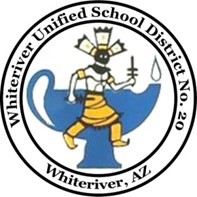 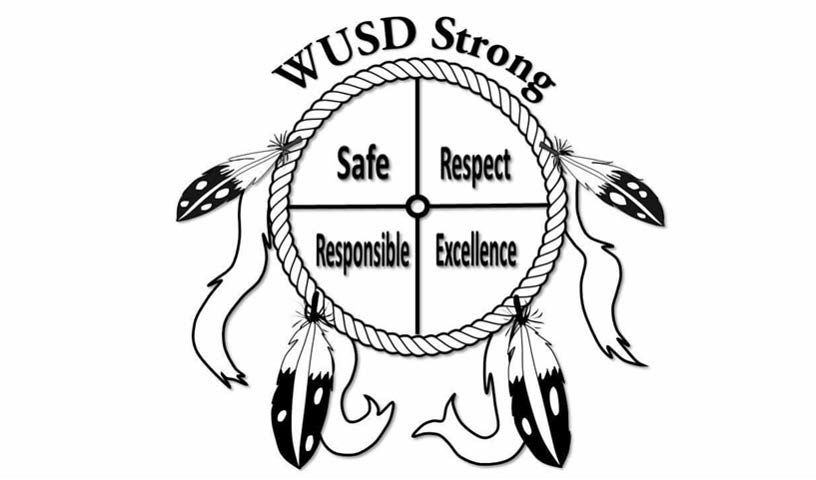 English Language Arts Whiteriver Unified School DistrictWUSD’s Comprehensive Core Reading ProgramWUSD’s K-5 adopted comprehensive core reading program, Houghton Mifflin Harcourt (HMH) Journeys, was designed using current research and evidence- based instructional strategies, experts in English Language Arts, experts in curriculum design, principles of explicit and systematic instruction, including the order of text and skills and strategies presented, and the rigor necessary for all learners to meet the demands of Arizona’s ELA Standards.Tier 1 Instruction Includes Both Whole and Small Group InstructionAccuracy and Fluency with the Big Ideas of ReadingDifferentiation and Scaffolding Provides the Support and Independence Students NeedMeeting the Needs of the BrainSignificant Grammar and Language ConventionsSubstantive Academic DiscussionsWritingMeeting the Literacy Needs of All Learners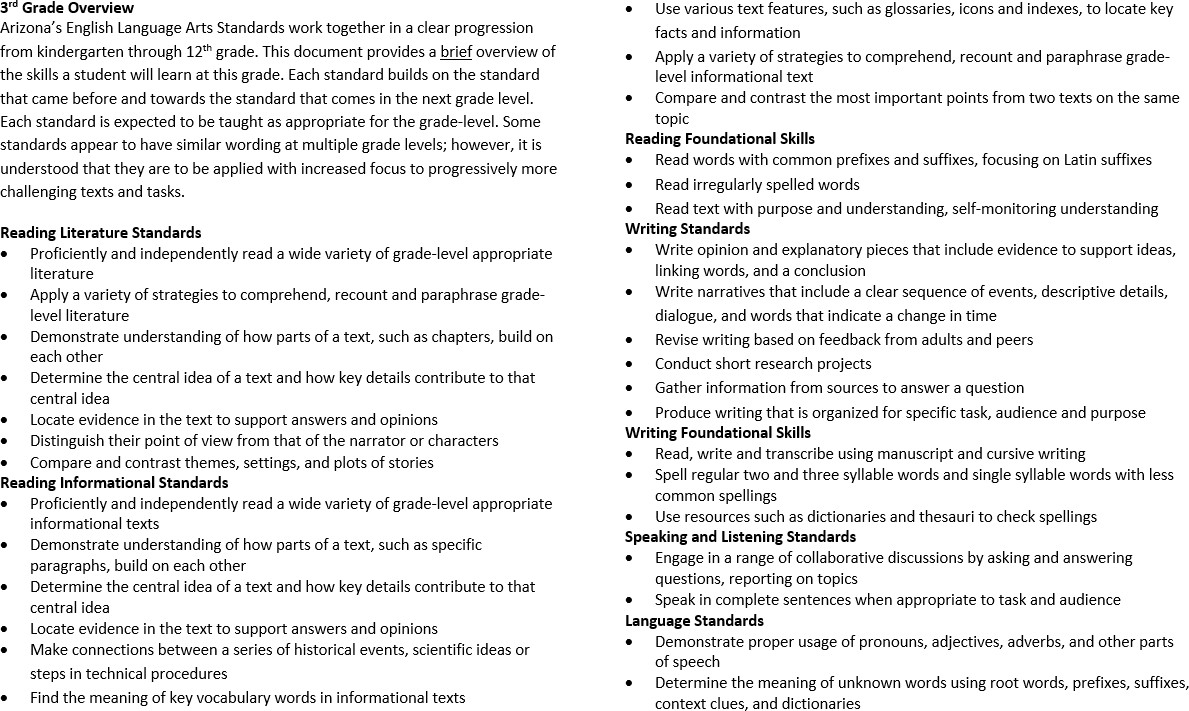 Third Grade ELA Curriculum Map—Quarter 1, Lessons 1-8For Reading & Writing in each quarter: Cite Evidence, Analyze Content, Conduct Discussions, Report FindingsThird Grade ELA Curriculum Map—Quarter 1, Lessons 1-8For Reading & Writing in each quarter: Cite Evidence, Analyze Content, Conduct Discussions, Report FindingsThird Grade ELA Curriculum Map—Quarter 1, Lessons 1-8For Reading & Writing in each quarter: Cite Evidence, Analyze Content, Conduct Discussions, Report FindingsThird Grade ELA Curriculum Map—Quarter 1, Lessons 1-8For Reading & Writing in each quarter: Cite Evidence, Analyze Content, Conduct Discussions, Report FindingsThird Grade ELA Curriculum Map—Quarter 1, Lessons 1-8For Reading & Writing in each quarter: Cite Evidence, Analyze Content, Conduct Discussions, Report FindingsThird Grade ELA Curriculum Map—Quarter 1, Lessons 1-8For Reading & Writing in each quarter: Cite Evidence, Analyze Content, Conduct Discussions, Report FindingsThird Grade ELA Curriculum Map—Quarter 1, Lessons 1-8For Reading & Writing in each quarter: Cite Evidence, Analyze Content, Conduct Discussions, Report FindingsThird Grade ELA Curriculum Map—Quarter 1, Lessons 1-8For Reading & Writing in each quarter: Cite Evidence, Analyze Content, Conduct Discussions, Report FindingsUnit 1This Week's Essential Question: How is learning at school different than learning at home?This Week's Essential Question: How is learning at school different than learning at home?This Week's Essential Question: How is learning at school different than learning at home?This Week's Essential Question: How is learning at school different than learning at home?This Week's Essential Question: How is learning at school different than learning at home?This Week's Essential Question: How is learning at school different than learning at home?This Week's Essential Question: How is learning at school different than learning at home?*Read Aloud Sometime in Quarter 1: Journeys Trade Book Lesson Plans* Title: Capoeira Genre:  Informational Text**Teach Sometime During Quarter 1: Required Reading, Resources are located in Unit 4 TE-see Extended Reading Tab** Required Reading Text Title: Boy, Were We Wrong About Dinosaurs!  Genre: Informative Text*Read Aloud Sometime in Quarter 1: Journeys Trade Book Lesson Plans* Title: Capoeira Genre:  Informational Text**Teach Sometime During Quarter 1: Required Reading, Resources are located in Unit 4 TE-see Extended Reading Tab** Required Reading Text Title: Boy, Were We Wrong About Dinosaurs!  Genre: Informative Text*Read Aloud Sometime in Quarter 1: Journeys Trade Book Lesson Plans* Title: Capoeira Genre:  Informational Text**Teach Sometime During Quarter 1: Required Reading, Resources are located in Unit 4 TE-see Extended Reading Tab** Required Reading Text Title: Boy, Were We Wrong About Dinosaurs!  Genre: Informative Text*Read Aloud Sometime in Quarter 1: Journeys Trade Book Lesson Plans* Title: Capoeira Genre:  Informational Text**Teach Sometime During Quarter 1: Required Reading, Resources are located in Unit 4 TE-see Extended Reading Tab** Required Reading Text Title: Boy, Were We Wrong About Dinosaurs!  Genre: Informative Text*Read Aloud Sometime in Quarter 1: Journeys Trade Book Lesson Plans* Title: Capoeira Genre:  Informational Text**Teach Sometime During Quarter 1: Required Reading, Resources are located in Unit 4 TE-see Extended Reading Tab** Required Reading Text Title: Boy, Were We Wrong About Dinosaurs!  Genre: Informative Text*Read Aloud Sometime in Quarter 1: Journeys Trade Book Lesson Plans* Title: Capoeira Genre:  Informational Text**Teach Sometime During Quarter 1: Required Reading, Resources are located in Unit 4 TE-see Extended Reading Tab** Required Reading Text Title: Boy, Were We Wrong About Dinosaurs!  Genre: Informative Text*Read Aloud Sometime in Quarter 1: Journeys Trade Book Lesson Plans* Title: Capoeira Genre:  Informational Text**Teach Sometime During Quarter 1: Required Reading, Resources are located in Unit 4 TE-see Extended Reading Tab** Required Reading Text Title: Boy, Were We Wrong About Dinosaurs!  Genre: Informative Text*Read Aloud Sometime in Quarter 1: Journeys Trade Book Lesson Plans* Title: Capoeira Genre:  Informational Text**Teach Sometime During Quarter 1: Required Reading, Resources are located in Unit 4 TE-see Extended Reading Tab** Required Reading Text Title: Boy, Were We Wrong About Dinosaurs!  Genre: Informative TextLesson 18/14-8/17Paired SelectionsDecoding and FluencySpellingComprehensionSpeaking and ListeningGrammar and WritingLeveled Readers for Small GroupDifferentiationAnchor Text A Fine, Fine School Genre: Humorous fictionVocabulary Strategy Context cluesTarget/ Academic Vocabulary principal, strolled, proud, worries, soared, announced, fine, certainlyTextOne-Room Schoolhouse Genre: Informational textDomain/ Specific Vocabulary educator, administrator, classroom, schoolhouse, subject, curriculumApply Vocabulary Knowledge Shades of meaningDecoding Short Vowels a, e, i, o, u Words with VCCV patternSyllable TypeClosed syllableFluencyAccuracySpelling Principle Short vowelsSpelling Words Basic: crop, plan,thing, smell, shut, sticky, spent, lunch, pumpkin, clock, gift, class, skip, swingReview: next, hugChallenge: hospital, fantasticTarget SkillStory structureTarget StrategySummarizeSecond Read SkillAnalyze illustrationsReading Foundational SkillsRead words with common prefixes and suffixes, focusing on Latin suffixes,Read irregularly spelled words,Read text with purpose and understanding, self-monitoring understandingRead AloudSuch a DealSpeaking and Listening Retell the storySpeaking and Listening Skill Hold a discussion or conversationsGrammar SkillSimple sentencesWriting ModeNarrative writingWriting Form Descriptive paragraphWrite About ReadingPerformance taskWriting Foundational Skills Read and write cursiveClosed syllablesResearch Power of Government: Unit 1, xxiv Advanced ReadersMs. F. Goes Back to School On Level ReadersMs. Pinkerville, You’re Our Star!English Language LearnersWe Love You Ms. Pinkerville!Below Level ReadersMy Teacher, My DadVocabulary Readers (for all students)Schools Then and NowThird Grade ELA Curriculum Map—Quarter 1, Lessons 1-8For Reading & Writing in each quarter: Cite Evidence, Analyze Content, Conduct Discussions, Report FindingsThird Grade ELA Curriculum Map—Quarter 1, Lessons 1-8For Reading & Writing in each quarter: Cite Evidence, Analyze Content, Conduct Discussions, Report FindingsThird Grade ELA Curriculum Map—Quarter 1, Lessons 1-8For Reading & Writing in each quarter: Cite Evidence, Analyze Content, Conduct Discussions, Report FindingsThird Grade ELA Curriculum Map—Quarter 1, Lessons 1-8For Reading & Writing in each quarter: Cite Evidence, Analyze Content, Conduct Discussions, Report FindingsThird Grade ELA Curriculum Map—Quarter 1, Lessons 1-8For Reading & Writing in each quarter: Cite Evidence, Analyze Content, Conduct Discussions, Report FindingsThird Grade ELA Curriculum Map—Quarter 1, Lessons 1-8For Reading & Writing in each quarter: Cite Evidence, Analyze Content, Conduct Discussions, Report FindingsThird Grade ELA Curriculum Map—Quarter 1, Lessons 1-8For Reading & Writing in each quarter: Cite Evidence, Analyze Content, Conduct Discussions, Report FindingsThird Grade ELA Curriculum Map—Quarter 1, Lessons 1-8For Reading & Writing in each quarter: Cite Evidence, Analyze Content, Conduct Discussions, Report FindingsUnit 1This Week's Essential Question: Why are courts an important part of our Government?This Week's Essential Question: Why are courts an important part of our Government?This Week's Essential Question: Why are courts an important part of our Government?This Week's Essential Question: Why are courts an important part of our Government?This Week's Essential Question: Why are courts an important part of our Government?This Week's Essential Question: Why are courts an important part of our Government?This Week's Essential Question: Why are courts an important part of our Government?*Read Aloud Sometime in Quarter 1: Journeys Trade Book Lesson Plans* Title: Capoeira Genre:  Informational Text**Teach Sometime During Quarter 1: Required Reading, Resources are located in Unit 4 TE-see Extended Reading Tab** Required Reading Text Title:  Boy, Were We Wrong About Dinosaurs! Genre: Informative Text*Read Aloud Sometime in Quarter 1: Journeys Trade Book Lesson Plans* Title: Capoeira Genre:  Informational Text**Teach Sometime During Quarter 1: Required Reading, Resources are located in Unit 4 TE-see Extended Reading Tab** Required Reading Text Title:  Boy, Were We Wrong About Dinosaurs! Genre: Informative Text*Read Aloud Sometime in Quarter 1: Journeys Trade Book Lesson Plans* Title: Capoeira Genre:  Informational Text**Teach Sometime During Quarter 1: Required Reading, Resources are located in Unit 4 TE-see Extended Reading Tab** Required Reading Text Title:  Boy, Were We Wrong About Dinosaurs! Genre: Informative Text*Read Aloud Sometime in Quarter 1: Journeys Trade Book Lesson Plans* Title: Capoeira Genre:  Informational Text**Teach Sometime During Quarter 1: Required Reading, Resources are located in Unit 4 TE-see Extended Reading Tab** Required Reading Text Title:  Boy, Were We Wrong About Dinosaurs! Genre: Informative Text*Read Aloud Sometime in Quarter 1: Journeys Trade Book Lesson Plans* Title: Capoeira Genre:  Informational Text**Teach Sometime During Quarter 1: Required Reading, Resources are located in Unit 4 TE-see Extended Reading Tab** Required Reading Text Title:  Boy, Were We Wrong About Dinosaurs! Genre: Informative Text*Read Aloud Sometime in Quarter 1: Journeys Trade Book Lesson Plans* Title: Capoeira Genre:  Informational Text**Teach Sometime During Quarter 1: Required Reading, Resources are located in Unit 4 TE-see Extended Reading Tab** Required Reading Text Title:  Boy, Were We Wrong About Dinosaurs! Genre: Informative Text*Read Aloud Sometime in Quarter 1: Journeys Trade Book Lesson Plans* Title: Capoeira Genre:  Informational Text**Teach Sometime During Quarter 1: Required Reading, Resources are located in Unit 4 TE-see Extended Reading Tab** Required Reading Text Title:  Boy, Were We Wrong About Dinosaurs! Genre: Informative Text*Read Aloud Sometime in Quarter 1: Journeys Trade Book Lesson Plans* Title: Capoeira Genre:  Informational Text**Teach Sometime During Quarter 1: Required Reading, Resources are located in Unit 4 TE-see Extended Reading Tab** Required Reading Text Title:  Boy, Were We Wrong About Dinosaurs! Genre: Informative TextLesson 28/21-8/24Paired SelectionsDecoding and FluencySpellingComprehensionSpeaking and ListeningGrammar and WritingLeveled Readers for Small GroupDifferentiationAnchor Text The Trial of Cardigan Jones Genre: FantasyVocabulary Strategy Dictionary & glossary skillsTarget/ Academic Vocabulary convinced, trial, jury, guilty, painted honest, murmur, standTextYou Be the Jury Genre:Informational textDomain/ Specific Vocabulary prosecution, verdict, judge, courtroom, lawyerApply Vocabulary Knowledge Use a dictionaryDecoding Long vowels: a e i o uWords with VCeSyllable Type Vowel consonant e (VCe)FluencyPhrasingSpelling Principle (VCe) wordsSpelling Words Basic: spoke, mile,save, excuse, cone, invite, cube, price, erase, ripe, brake, flame, life, ruleReview:these, thoseChallenge: surprise, decideTarget Skill Drawing conclusionsTarget StrategyInfer/PredictSecond Read SkillAuthor's word choiceReading Foundational SkillsRead words with common prefixes and suffixes, focusing on Latin suffixes,Read irregularly spelled words,Read text with purpose and understanding, self-monitoring understandingRead AloudSequoyahSpeaking and Listening Determine the main ideas and supporting detailsSpeaking and Listening Skill Ask and answer questionsGrammar SkillKinds of sentencesWriting ModeNarrative writingWriting FormDialogueWrite About ReadingPerformance taskWriting Foundational Skills Read and write cursiveLong vowelsResearchPower of Government: Unit 1, xxivAdvanced Readers The Case of the Missing Grass On Level ReadersLauren OtterEnglish Language LearnersLauren Helps SammyBelow Level Readers CatnappersVocabulary Readers(for all students)The Supreme CourtThird Grade ELA Curriculum Map—Quarter 1, Lessons 1-8For Reading & Writing in each quarter: Cite Evidence, Analyze Content, Conduct Discussions, Report FindingsThird Grade ELA Curriculum Map—Quarter 1, Lessons 1-8For Reading & Writing in each quarter: Cite Evidence, Analyze Content, Conduct Discussions, Report FindingsThird Grade ELA Curriculum Map—Quarter 1, Lessons 1-8For Reading & Writing in each quarter: Cite Evidence, Analyze Content, Conduct Discussions, Report FindingsThird Grade ELA Curriculum Map—Quarter 1, Lessons 1-8For Reading & Writing in each quarter: Cite Evidence, Analyze Content, Conduct Discussions, Report FindingsThird Grade ELA Curriculum Map—Quarter 1, Lessons 1-8For Reading & Writing in each quarter: Cite Evidence, Analyze Content, Conduct Discussions, Report FindingsThird Grade ELA Curriculum Map—Quarter 1, Lessons 1-8For Reading & Writing in each quarter: Cite Evidence, Analyze Content, Conduct Discussions, Report FindingsThird Grade ELA Curriculum Map—Quarter 1, Lessons 1-8For Reading & Writing in each quarter: Cite Evidence, Analyze Content, Conduct Discussions, Report FindingsThird Grade ELA Curriculum Map—Quarter 1, Lessons 1-8For Reading & Writing in each quarter: Cite Evidence, Analyze Content, Conduct Discussions, Report FindingsUnit 1This Week's Essential Question: Why is volunteering good for a community and its people?This Week's Essential Question: Why is volunteering good for a community and its people?This Week's Essential Question: Why is volunteering good for a community and its people?This Week's Essential Question: Why is volunteering good for a community and its people?This Week's Essential Question: Why is volunteering good for a community and its people?This Week's Essential Question: Why is volunteering good for a community and its people?This Week's Essential Question: Why is volunteering good for a community and its people?*Read Aloud Sometime in Quarter 1: Journeys Trade Book Lesson Plans* Title: Capoeira Genre:  Informational Text**Teach Sometime During Quarter 1: Required Reading, Resources are located in Unit 4 TE-see Extended Reading Tab** Required Reading Text Title: Boy, Were We Wrong About Dinosaurs!  Genre: Informative Text*Read Aloud Sometime in Quarter 1: Journeys Trade Book Lesson Plans* Title: Capoeira Genre:  Informational Text**Teach Sometime During Quarter 1: Required Reading, Resources are located in Unit 4 TE-see Extended Reading Tab** Required Reading Text Title: Boy, Were We Wrong About Dinosaurs!  Genre: Informative Text*Read Aloud Sometime in Quarter 1: Journeys Trade Book Lesson Plans* Title: Capoeira Genre:  Informational Text**Teach Sometime During Quarter 1: Required Reading, Resources are located in Unit 4 TE-see Extended Reading Tab** Required Reading Text Title: Boy, Were We Wrong About Dinosaurs!  Genre: Informative Text*Read Aloud Sometime in Quarter 1: Journeys Trade Book Lesson Plans* Title: Capoeira Genre:  Informational Text**Teach Sometime During Quarter 1: Required Reading, Resources are located in Unit 4 TE-see Extended Reading Tab** Required Reading Text Title: Boy, Were We Wrong About Dinosaurs!  Genre: Informative Text*Read Aloud Sometime in Quarter 1: Journeys Trade Book Lesson Plans* Title: Capoeira Genre:  Informational Text**Teach Sometime During Quarter 1: Required Reading, Resources are located in Unit 4 TE-see Extended Reading Tab** Required Reading Text Title: Boy, Were We Wrong About Dinosaurs!  Genre: Informative Text*Read Aloud Sometime in Quarter 1: Journeys Trade Book Lesson Plans* Title: Capoeira Genre:  Informational Text**Teach Sometime During Quarter 1: Required Reading, Resources are located in Unit 4 TE-see Extended Reading Tab** Required Reading Text Title: Boy, Were We Wrong About Dinosaurs!  Genre: Informative Text*Read Aloud Sometime in Quarter 1: Journeys Trade Book Lesson Plans* Title: Capoeira Genre:  Informational Text**Teach Sometime During Quarter 1: Required Reading, Resources are located in Unit 4 TE-see Extended Reading Tab** Required Reading Text Title: Boy, Were We Wrong About Dinosaurs!  Genre: Informative Text*Read Aloud Sometime in Quarter 1: Journeys Trade Book Lesson Plans* Title: Capoeira Genre:  Informational Text**Teach Sometime During Quarter 1: Required Reading, Resources are located in Unit 4 TE-see Extended Reading Tab** Required Reading Text Title: Boy, Were We Wrong About Dinosaurs!  Genre: Informative TextLesson 38/28-8/30Paired SelectionsDecoding and FluencySpellingComprehensionSpeaking and ListeningGrammar and WritingLeveled Readers for Small GroupDifferentiationAnchor Text Destiny’s GiftGenre: Realistic fictionVocabulary Strategy AntonymsTarget/ Academic Vocabulary raise, spreading, earn, figure, contacted, black, afford, customersTextKids Make a Difference Genre: Informational textDomain/ Specific Vocabulary volunteer, business, charity, community serviceApply Vocabulary Knowledge Use a glossaryDecoding Common Vowel Pairs: ai, ay, ee, eaSyllable TypeVowel teamFluencyReading rateSpelling PrincipleLong o and long eSpelling Words Basic:lay, real, trail, sweet, today, dream, seem, tea, treat, afraid, leave, bait, screen, speedReview:paint, pleaseChallenge: yesterday, explainTarget Skill Understanding charactersTarget StrategyAnalyze/evaluateSecond Read SkillStory messageReading Foundational Skills Read words with common prefixes and suffixes, focusing on Latin suffixes,Read irregularly spelled words, Read text with purpose and understanding, self-monitoring understandingRead Aloud Open Your Eyes!Speaking and ListeningAsk and answer questionsSpeaking and Listening Skill Ask and answer questionsGrammar SkillCompound sentencesWriting ModeNarrative writingWriting FormPersonal narrativeWrite About ReadingPerformance taskWriting Foundational Skills Read and write cursive,vowel teamsResearchInterpret information presented visually, Power of Government: Unit 1, xxivAdvanced ReadersCaroline’s Treats On Level Readers The Bears Ride in StyleEnglish Language LearnersA Surprise for the BearsBelow Level ReadersLana and Miguel’s ParkVocabulary Readers (for all students)Animals in Danger!Third Grade ELA Curriculum Map—Quarter 1, Lessons 1-8For Reading & Writing in each quarter: Cite Evidence, Analyze Content, Conduct Discussions, Report FindingsThird Grade ELA Curriculum Map—Quarter 1, Lessons 1-8For Reading & Writing in each quarter: Cite Evidence, Analyze Content, Conduct Discussions, Report FindingsThird Grade ELA Curriculum Map—Quarter 1, Lessons 1-8For Reading & Writing in each quarter: Cite Evidence, Analyze Content, Conduct Discussions, Report FindingsThird Grade ELA Curriculum Map—Quarter 1, Lessons 1-8For Reading & Writing in each quarter: Cite Evidence, Analyze Content, Conduct Discussions, Report FindingsThird Grade ELA Curriculum Map—Quarter 1, Lessons 1-8For Reading & Writing in each quarter: Cite Evidence, Analyze Content, Conduct Discussions, Report FindingsThird Grade ELA Curriculum Map—Quarter 1, Lessons 1-8For Reading & Writing in each quarter: Cite Evidence, Analyze Content, Conduct Discussions, Report FindingsThird Grade ELA Curriculum Map—Quarter 1, Lessons 1-8For Reading & Writing in each quarter: Cite Evidence, Analyze Content, Conduct Discussions, Report FindingsThird Grade ELA Curriculum Map—Quarter 1, Lessons 1-8For Reading & Writing in each quarter: Cite Evidence, Analyze Content, Conduct Discussions, Report FindingsUnit 1This Week's Essential Question: Why is everyone’s role in a project important?This Week's Essential Question: Why is everyone’s role in a project important?This Week's Essential Question: Why is everyone’s role in a project important?This Week's Essential Question: Why is everyone’s role in a project important?This Week's Essential Question: Why is everyone’s role in a project important?This Week's Essential Question: Why is everyone’s role in a project important?This Week's Essential Question: Why is everyone’s role in a project important?*Read Aloud Sometime in Quarter 1: Journeys Trade Book Lesson Plans*	Title: Capoeira Genre: Informational Text**Teach Sometime During Quarter 1: Required Reading, Resources are located in Unit 4 TE-see Extended Reading Tab** Required Reading Text Title: Boy, Were We Wrong About Dinosaurs!  Genre: Informative Text*Read Aloud Sometime in Quarter 1: Journeys Trade Book Lesson Plans*	Title: Capoeira Genre: Informational Text**Teach Sometime During Quarter 1: Required Reading, Resources are located in Unit 4 TE-see Extended Reading Tab** Required Reading Text Title: Boy, Were We Wrong About Dinosaurs!  Genre: Informative Text*Read Aloud Sometime in Quarter 1: Journeys Trade Book Lesson Plans*	Title: Capoeira Genre: Informational Text**Teach Sometime During Quarter 1: Required Reading, Resources are located in Unit 4 TE-see Extended Reading Tab** Required Reading Text Title: Boy, Were We Wrong About Dinosaurs!  Genre: Informative Text*Read Aloud Sometime in Quarter 1: Journeys Trade Book Lesson Plans*	Title: Capoeira Genre: Informational Text**Teach Sometime During Quarter 1: Required Reading, Resources are located in Unit 4 TE-see Extended Reading Tab** Required Reading Text Title: Boy, Were We Wrong About Dinosaurs!  Genre: Informative Text*Read Aloud Sometime in Quarter 1: Journeys Trade Book Lesson Plans*	Title: Capoeira Genre: Informational Text**Teach Sometime During Quarter 1: Required Reading, Resources are located in Unit 4 TE-see Extended Reading Tab** Required Reading Text Title: Boy, Were We Wrong About Dinosaurs!  Genre: Informative Text*Read Aloud Sometime in Quarter 1: Journeys Trade Book Lesson Plans*	Title: Capoeira Genre: Informational Text**Teach Sometime During Quarter 1: Required Reading, Resources are located in Unit 4 TE-see Extended Reading Tab** Required Reading Text Title: Boy, Were We Wrong About Dinosaurs!  Genre: Informative Text*Read Aloud Sometime in Quarter 1: Journeys Trade Book Lesson Plans*	Title: Capoeira Genre: Informational Text**Teach Sometime During Quarter 1: Required Reading, Resources are located in Unit 4 TE-see Extended Reading Tab** Required Reading Text Title: Boy, Were We Wrong About Dinosaurs!  Genre: Informative Text*Read Aloud Sometime in Quarter 1: Journeys Trade Book Lesson Plans*	Title: Capoeira Genre: Informational Text**Teach Sometime During Quarter 1: Required Reading, Resources are located in Unit 4 TE-see Extended Reading Tab** Required Reading Text Title: Boy, Were We Wrong About Dinosaurs!  Genre: Informative TextLesson 49/4-9/7Paired SelectionsDecoding and FluencySpellingComprehensionSpeaking and ListeningGrammar and WritingLeveled Readers for Small Group DifferentiationAnchor Text Pop's Bridges Genre: Historical fictionVocabulary Strategy Word familiesTarget/ Academic Vocabulary balancing, tide,crew, disappears, foggy, stretch, excitement, clingText Bridges Genre:Informational textDomain/ Specific Vocabulary foreman, construction, suspension, arches, harnessApply Vocabulary Knowledge Use guidewordsDecoding Long o spelled oa, owSyllable TypeVowel teamFluencyExpressionSpelling PrincipleLong o spellingSpelling Words Basic:load, open, told, yellow, soak, shadow, foam, follow, glow, sold, window, coach, almost, throatReview:cold, mostChallenge: tomorrow, sailboatsTarget Skill Compare and contrastTarget StrategyInfer/PredictSecond Read SkillStory structureReading Foundational Skills Read words with common prefixes and suffixes, focusing on Latin suffixes,Read irregularly spelled words, Read text with purpose and understanding, self-monitoringunderstandingRead Aloud The Bixby BridgesSpeaking and Listening Answer questions with appropriate detailsGrammar Skill Common and proper nounsWriting ModeNarrative writingWriting Form Prewrite a personal narrativeWrite About ReadingPerformance taskWriting Foundational SkillsRead and write cursive, vowel teamsResearchPower of Government: Brainstorm topicsUnit 1, xxiv Advanced ReadersSky-High Dreams On Level Readers Champ of Hoover DamEnglish Language LearnersChampBelow Level ReadersThe Tallest TowerVocabulary Readers (for all students)Big BridgesThird Grade ELA Curriculum Map—Quarter 1, Lessons 1-8For Reading & Writing in each quarter: Cite Evidence, Analyze Content, Conduct Discussions, Report FindingsThird Grade ELA Curriculum Map—Quarter 1, Lessons 1-8For Reading & Writing in each quarter: Cite Evidence, Analyze Content, Conduct Discussions, Report FindingsThird Grade ELA Curriculum Map—Quarter 1, Lessons 1-8For Reading & Writing in each quarter: Cite Evidence, Analyze Content, Conduct Discussions, Report FindingsThird Grade ELA Curriculum Map—Quarter 1, Lessons 1-8For Reading & Writing in each quarter: Cite Evidence, Analyze Content, Conduct Discussions, Report FindingsThird Grade ELA Curriculum Map—Quarter 1, Lessons 1-8For Reading & Writing in each quarter: Cite Evidence, Analyze Content, Conduct Discussions, Report FindingsThird Grade ELA Curriculum Map—Quarter 1, Lessons 1-8For Reading & Writing in each quarter: Cite Evidence, Analyze Content, Conduct Discussions, Report FindingsThird Grade ELA Curriculum Map—Quarter 1, Lessons 1-8For Reading & Writing in each quarter: Cite Evidence, Analyze Content, Conduct Discussions, Report FindingsThird Grade ELA Curriculum Map—Quarter 1, Lessons 1-8For Reading & Writing in each quarter: Cite Evidence, Analyze Content, Conduct Discussions, Report FindingsUnit 1This Week's Essential Question: What are the traits of a hero?This Week's Essential Question: What are the traits of a hero?This Week's Essential Question: What are the traits of a hero?This Week's Essential Question: What are the traits of a hero?This Week's Essential Question: What are the traits of a hero?This Week's Essential Question: What are the traits of a hero?This Week's Essential Question: What are the traits of a hero?*Read Aloud Sometime in Quarter 1: Journeys Trade Book Lesson Plans* Title: Capoeira Genre:  Informational Text**Teach Sometime During Quarter 1: Required Reading, Resources are located in Unit 4 TE-see Extended Reading Tab** Required Reading Text Title:  Boy, Were We Wrong About Dinosaurs! Genre: Informative Text*Read Aloud Sometime in Quarter 1: Journeys Trade Book Lesson Plans* Title: Capoeira Genre:  Informational Text**Teach Sometime During Quarter 1: Required Reading, Resources are located in Unit 4 TE-see Extended Reading Tab** Required Reading Text Title:  Boy, Were We Wrong About Dinosaurs! Genre: Informative Text*Read Aloud Sometime in Quarter 1: Journeys Trade Book Lesson Plans* Title: Capoeira Genre:  Informational Text**Teach Sometime During Quarter 1: Required Reading, Resources are located in Unit 4 TE-see Extended Reading Tab** Required Reading Text Title:  Boy, Were We Wrong About Dinosaurs! Genre: Informative Text*Read Aloud Sometime in Quarter 1: Journeys Trade Book Lesson Plans* Title: Capoeira Genre:  Informational Text**Teach Sometime During Quarter 1: Required Reading, Resources are located in Unit 4 TE-see Extended Reading Tab** Required Reading Text Title:  Boy, Were We Wrong About Dinosaurs! Genre: Informative Text*Read Aloud Sometime in Quarter 1: Journeys Trade Book Lesson Plans* Title: Capoeira Genre:  Informational Text**Teach Sometime During Quarter 1: Required Reading, Resources are located in Unit 4 TE-see Extended Reading Tab** Required Reading Text Title:  Boy, Were We Wrong About Dinosaurs! Genre: Informative Text*Read Aloud Sometime in Quarter 1: Journeys Trade Book Lesson Plans* Title: Capoeira Genre:  Informational Text**Teach Sometime During Quarter 1: Required Reading, Resources are located in Unit 4 TE-see Extended Reading Tab** Required Reading Text Title:  Boy, Were We Wrong About Dinosaurs! Genre: Informative Text*Read Aloud Sometime in Quarter 1: Journeys Trade Book Lesson Plans* Title: Capoeira Genre:  Informational Text**Teach Sometime During Quarter 1: Required Reading, Resources are located in Unit 4 TE-see Extended Reading Tab** Required Reading Text Title:  Boy, Were We Wrong About Dinosaurs! Genre: Informative Text*Read Aloud Sometime in Quarter 1: Journeys Trade Book Lesson Plans* Title: Capoeira Genre:  Informational Text**Teach Sometime During Quarter 1: Required Reading, Resources are located in Unit 4 TE-see Extended Reading Tab** Required Reading Text Title:  Boy, Were We Wrong About Dinosaurs! Genre: Informative TextLesson 59/11-9/14Paired SelectionsDecoding and FluencySpellingComprehensionSpeaking and ListeningGrammar and WritingLeveled Readers for Small Group DifferentiationAnchor Text Roberto Clemente Genre: BiographyVocabulary Strategy Prefix mis-Target/ Academic Vocabulary stands, score, fans, league, slammed, pronounced style, polishTextBaseball PoemsGenre:PoetryDomain/ Specific Vocabulary amateur, professional, outfield, spectators, sportsmanshipApply Vocabulary Knowledge Use a digital dictionaryDecoding Long i spelled i, spelled i, ie, ighSyllable TypeVowel teamFluencyIntonationSpelling Principle Long i spellingsSpelling Words Basic: slight, mild, sight, pie, mind, tie, pilot, might, lie, tight, blind, fight,die, midnight Review: find, night Challenge: silent, frighteningTarget SkillCause and effectTarget StrategyVisualizeSecond Read Skill Literal and nonliteral meaningsReading Foundational SkillsRead words with common prefixes and suffixes, focusing on Latin suffixes,Read irregularly spelled words,Read text with purpose and understanding, self-monitoring understandingRead Aloud The Tennessee TornadoSpeaking and Listening Speak in complete sentencesSpeaking and Listening Skill HoldGrammar SkillPlural nouns with –s-esWriting ModeNarrative writingWriting FormDraft a personal narrativeWrite About ReadingPerformance taskWriting Foundational SkillsRead and write cursive Vowel teamsResearchNarrow a topicPower of Government: Unit 1, xxiv Advanced Readers Babe Ruth On Level ReadersThe Home RunEnglish Language LearnersHank AaronBelow Level ReadersWillie MaysVocabulary Readers (for all students)Mia and NomarThird Grade ELA Curriculum Map—Quarter 1, Lessons 1-8For Reading & Writing in each quarter: Cite Evidence, Analyze Content, Conduct Discussions, Report FindingsThird Grade ELA Curriculum Map—Quarter 1, Lessons 1-8For Reading & Writing in each quarter: Cite Evidence, Analyze Content, Conduct Discussions, Report FindingsThird Grade ELA Curriculum Map—Quarter 1, Lessons 1-8For Reading & Writing in each quarter: Cite Evidence, Analyze Content, Conduct Discussions, Report FindingsThird Grade ELA Curriculum Map—Quarter 1, Lessons 1-8For Reading & Writing in each quarter: Cite Evidence, Analyze Content, Conduct Discussions, Report FindingsThird Grade ELA Curriculum Map—Quarter 1, Lessons 1-8For Reading & Writing in each quarter: Cite Evidence, Analyze Content, Conduct Discussions, Report FindingsThird Grade ELA Curriculum Map—Quarter 1, Lessons 1-8For Reading & Writing in each quarter: Cite Evidence, Analyze Content, Conduct Discussions, Report FindingsThird Grade ELA Curriculum Map—Quarter 1, Lessons 1-8For Reading & Writing in each quarter: Cite Evidence, Analyze Content, Conduct Discussions, Report FindingsThird Grade ELA Curriculum Map—Quarter 1, Lessons 1-8For Reading & Writing in each quarter: Cite Evidence, Analyze Content, Conduct Discussions, Report FindingsUnit 2This Week's Essential Question: What makes bats interesting and useful?This Week's Essential Question: What makes bats interesting and useful?This Week's Essential Question: What makes bats interesting and useful?This Week's Essential Question: What makes bats interesting and useful?This Week's Essential Question: What makes bats interesting and useful?This Week's Essential Question: What makes bats interesting and useful?This Week's Essential Question: What makes bats interesting and useful?*Read Aloud Sometime in Quarter 1: Journeys Trade Book Lesson Plans* Title: Capoeira Genre:  Informational Text**Teach Sometime During Quarter 1: CUSD Required Reading, Resources are located in Unit 4 TE-see Extended Reading Tab** Required Reading Text Title: Boy, Were We Wrong About Dinosaurs! Genre: Informative Text*Read Aloud Sometime in Quarter 1: Journeys Trade Book Lesson Plans* Title: Capoeira Genre:  Informational Text**Teach Sometime During Quarter 1: CUSD Required Reading, Resources are located in Unit 4 TE-see Extended Reading Tab** Required Reading Text Title: Boy, Were We Wrong About Dinosaurs! Genre: Informative Text*Read Aloud Sometime in Quarter 1: Journeys Trade Book Lesson Plans* Title: Capoeira Genre:  Informational Text**Teach Sometime During Quarter 1: CUSD Required Reading, Resources are located in Unit 4 TE-see Extended Reading Tab** Required Reading Text Title: Boy, Were We Wrong About Dinosaurs! Genre: Informative Text*Read Aloud Sometime in Quarter 1: Journeys Trade Book Lesson Plans* Title: Capoeira Genre:  Informational Text**Teach Sometime During Quarter 1: CUSD Required Reading, Resources are located in Unit 4 TE-see Extended Reading Tab** Required Reading Text Title: Boy, Were We Wrong About Dinosaurs! Genre: Informative Text*Read Aloud Sometime in Quarter 1: Journeys Trade Book Lesson Plans* Title: Capoeira Genre:  Informational Text**Teach Sometime During Quarter 1: CUSD Required Reading, Resources are located in Unit 4 TE-see Extended Reading Tab** Required Reading Text Title: Boy, Were We Wrong About Dinosaurs! Genre: Informative Text*Read Aloud Sometime in Quarter 1: Journeys Trade Book Lesson Plans* Title: Capoeira Genre:  Informational Text**Teach Sometime During Quarter 1: CUSD Required Reading, Resources are located in Unit 4 TE-see Extended Reading Tab** Required Reading Text Title: Boy, Were We Wrong About Dinosaurs! Genre: Informative Text*Read Aloud Sometime in Quarter 1: Journeys Trade Book Lesson Plans* Title: Capoeira Genre:  Informational Text**Teach Sometime During Quarter 1: CUSD Required Reading, Resources are located in Unit 4 TE-see Extended Reading Tab** Required Reading Text Title: Boy, Were We Wrong About Dinosaurs! Genre: Informative Text*Read Aloud Sometime in Quarter 1: Journeys Trade Book Lesson Plans* Title: Capoeira Genre:  Informational Text**Teach Sometime During Quarter 1: CUSD Required Reading, Resources are located in Unit 4 TE-see Extended Reading Tab** Required Reading Text Title: Boy, Were We Wrong About Dinosaurs! Genre: Informative TextLesson 69/18-9/21Paired SelectionsDecoding and FluencySpellingComprehensionSpeaking and ListeningGrammar and WritingLeveled Readers for Small Group DifferentiationAnchor Text Bat Loves the NightGenre: Narrative nonfictionVocabulary Strategy Suffixes -able-ibleTarget/ Academic Vocabulary twitch, detail, swoops, slithers, squeak, dozes, echoes, snugglesTextA Bat is Born Genre: PoetryDomain/ Specific Vocabulary mammal, echolocation, watercolors, composition, publisherApply Vocabulary Knowledge Use a digital glossaryDecoding Words with VCV patternSyllable Types Vowel teams, closed, and vowel consonant eFluencyReading rateSpelling Principle More short and long vowelsSpelling Words Basic: math, toast, easy, socks,Friday, stuff, paid, cheese, June, elbow, program, shiny, piles, sticky Review: each, both Challenge:comb, holidayTarget SkillSequence of eventsTarget StrategyQuestionSecond Read Skill Domain-specific vocabularyReading Foundational SkillsRead words with common prefixes and suffixes, focusing on Latin suffixesRead irregularly spelled wordsRead text with purpose and understanding, self- monitoring understandingRead Aloud Bats are the Best BeastsSpeaking and ListeningAsk and answer questionsSpeaking and Listening Skill Recount an experienceGrammar SkillWhat is a verbWriting ModeOpinion writingWriting FormResponse paragraphWrite About ReadingPerformance taskWriting Foundational SkillsRead and write cursive, Vowel teams, closed, and vowel consonant e syllablesResearchWe Care Collage: Unit 2, xxiv Advanced ReadersLife in a Cave On Level Readers A Sound in the GroundEnglish Language LearnersThe ElephantsBelow Level ReadersChased by a Bat!Vocabulary Readers(for all students)Nighttime AnimalsThird Grade ELA Curriculum Map—Quarter 1, Lessons 1-8For Reading & Writing in each quarter: Cite Evidence, Analyze Content, Conduct Discussions, Report FindingsThird Grade ELA Curriculum Map—Quarter 1, Lessons 1-8For Reading & Writing in each quarter: Cite Evidence, Analyze Content, Conduct Discussions, Report FindingsThird Grade ELA Curriculum Map—Quarter 1, Lessons 1-8For Reading & Writing in each quarter: Cite Evidence, Analyze Content, Conduct Discussions, Report FindingsThird Grade ELA Curriculum Map—Quarter 1, Lessons 1-8For Reading & Writing in each quarter: Cite Evidence, Analyze Content, Conduct Discussions, Report FindingsThird Grade ELA Curriculum Map—Quarter 1, Lessons 1-8For Reading & Writing in each quarter: Cite Evidence, Analyze Content, Conduct Discussions, Report FindingsThird Grade ELA Curriculum Map—Quarter 1, Lessons 1-8For Reading & Writing in each quarter: Cite Evidence, Analyze Content, Conduct Discussions, Report FindingsThird Grade ELA Curriculum Map—Quarter 1, Lessons 1-8For Reading & Writing in each quarter: Cite Evidence, Analyze Content, Conduct Discussions, Report FindingsThird Grade ELA Curriculum Map—Quarter 1, Lessons 1-8For Reading & Writing in each quarter: Cite Evidence, Analyze Content, Conduct Discussions, Report FindingsUnit 2This Week's Essential Question: How do pictures tell a story?This Week's Essential Question: How do pictures tell a story?This Week's Essential Question: How do pictures tell a story?This Week's Essential Question: How do pictures tell a story?This Week's Essential Question: How do pictures tell a story?This Week's Essential Question: How do pictures tell a story?This Week's Essential Question: How do pictures tell a story?*Read Aloud Sometime in Quarter 1: Journeys Trade Book Lesson Plans* Title: Capoeira Genre:  Informational Text**Teach Sometime During Quarter 1: CUSD Required Reading, Resources are located in Unit 4 TE-see Extended Reading Tab** Required Reading Text Title: Boy, Were We Wrong About Dinosaurs! Genre: Informative Text*Read Aloud Sometime in Quarter 1: Journeys Trade Book Lesson Plans* Title: Capoeira Genre:  Informational Text**Teach Sometime During Quarter 1: CUSD Required Reading, Resources are located in Unit 4 TE-see Extended Reading Tab** Required Reading Text Title: Boy, Were We Wrong About Dinosaurs! Genre: Informative Text*Read Aloud Sometime in Quarter 1: Journeys Trade Book Lesson Plans* Title: Capoeira Genre:  Informational Text**Teach Sometime During Quarter 1: CUSD Required Reading, Resources are located in Unit 4 TE-see Extended Reading Tab** Required Reading Text Title: Boy, Were We Wrong About Dinosaurs! Genre: Informative Text*Read Aloud Sometime in Quarter 1: Journeys Trade Book Lesson Plans* Title: Capoeira Genre:  Informational Text**Teach Sometime During Quarter 1: CUSD Required Reading, Resources are located in Unit 4 TE-see Extended Reading Tab** Required Reading Text Title: Boy, Were We Wrong About Dinosaurs! Genre: Informative Text*Read Aloud Sometime in Quarter 1: Journeys Trade Book Lesson Plans* Title: Capoeira Genre:  Informational Text**Teach Sometime During Quarter 1: CUSD Required Reading, Resources are located in Unit 4 TE-see Extended Reading Tab** Required Reading Text Title: Boy, Were We Wrong About Dinosaurs! Genre: Informative Text*Read Aloud Sometime in Quarter 1: Journeys Trade Book Lesson Plans* Title: Capoeira Genre:  Informational Text**Teach Sometime During Quarter 1: CUSD Required Reading, Resources are located in Unit 4 TE-see Extended Reading Tab** Required Reading Text Title: Boy, Were We Wrong About Dinosaurs! Genre: Informative Text*Read Aloud Sometime in Quarter 1: Journeys Trade Book Lesson Plans* Title: Capoeira Genre:  Informational Text**Teach Sometime During Quarter 1: CUSD Required Reading, Resources are located in Unit 4 TE-see Extended Reading Tab** Required Reading Text Title: Boy, Were We Wrong About Dinosaurs! Genre: Informative Text*Read Aloud Sometime in Quarter 1: Journeys Trade Book Lesson Plans* Title: Capoeira Genre:  Informational Text**Teach Sometime During Quarter 1: CUSD Required Reading, Resources are located in Unit 4 TE-see Extended Reading Tab** Required Reading Text Title: Boy, Were We Wrong About Dinosaurs! Genre: Informative TextLesson 79/25-9/28Paired SelectionsDecoding and FluencySpellingComprehensionSpeaking and ListeningGrammar and WritingLeveled Readers for Small Group DifferentiationAnchor Text What do Illustrators Do? Genre: Informational textVocabulary Strategy SynonymsTarget/ Academic Vocabulary tracing, imagine, illustrate, scribbles, sketches, research, textures,ToolsTextJack Draws a Beanstalk Genre: Traditional taleDomain/ Specific Vocabulary foreground, typeface, watercolors, composition, publisherApply Vocabulary Knowledge Context sentencesDecoding Three letter clusters (blends: scr, spr, str, thr)Syllable Types Vowel team and closedFluencyExpressionSpelling Principle Three letter clustersSpelling Words Basic:three, scrap, street, spring, thrill, scream, strange, throw, string, scrape, spray, three, strong, scratch Review: think, they Challenge: straight, scrambleTarget SkillText and graphic featuresTarget StrategyAnalyze/evaluateSecond Read SkillSequence of eventsReading Foundational SkillsRead words with common prefixes and suffixes, focusing on Latin suffixes,read irregularly spelled words,read text with purpose and understanding, self- monitoring understandingRead Aloud Louis Braille: Boy InventorSpeaking and Listening Determine the main idea and supporting ideasSpeaking and Listening Skill Create an audio recordingGrammar SkillVerb tensesWriting ModeOpinion writingWriting FormOpinion pieceWrite About Reading Performance taskWriting Foundational Skills Read and write cursive,Vowel team and closed syllablesResearchWe Care Collage: Unit 2, xxiv Advanced ReadersArt in Caves On Level ReadersArtists All Around YouEnglish Language LearnersArtists Are EverywhereBelow Level Readers Making MuralsVocabulary Readers (for all students)Painting From Caves to ComputersThird Grade ELA Curriculum Map—Quarter 1, Lessons 1-8For Reading & Writing in each quarter: Cite Evidence, Analyze Content, Conduct Discussions, Report FindingsThird Grade ELA Curriculum Map—Quarter 1, Lessons 1-8For Reading & Writing in each quarter: Cite Evidence, Analyze Content, Conduct Discussions, Report FindingsThird Grade ELA Curriculum Map—Quarter 1, Lessons 1-8For Reading & Writing in each quarter: Cite Evidence, Analyze Content, Conduct Discussions, Report FindingsThird Grade ELA Curriculum Map—Quarter 1, Lessons 1-8For Reading & Writing in each quarter: Cite Evidence, Analyze Content, Conduct Discussions, Report FindingsThird Grade ELA Curriculum Map—Quarter 1, Lessons 1-8For Reading & Writing in each quarter: Cite Evidence, Analyze Content, Conduct Discussions, Report FindingsThird Grade ELA Curriculum Map—Quarter 1, Lessons 1-8For Reading & Writing in each quarter: Cite Evidence, Analyze Content, Conduct Discussions, Report FindingsThird Grade ELA Curriculum Map—Quarter 1, Lessons 1-8For Reading & Writing in each quarter: Cite Evidence, Analyze Content, Conduct Discussions, Report FindingsThird Grade ELA Curriculum Map—Quarter 1, Lessons 1-8For Reading & Writing in each quarter: Cite Evidence, Analyze Content, Conduct Discussions, Report FindingsUnit 2This Week's Essential Question: What do traditional tales tell a reader?This Week's Essential Question: What do traditional tales tell a reader?This Week's Essential Question: What do traditional tales tell a reader?This Week's Essential Question: What do traditional tales tell a reader?This Week's Essential Question: What do traditional tales tell a reader?This Week's Essential Question: What do traditional tales tell a reader?This Week's Essential Question: What do traditional tales tell a reader?*Read Aloud Sometime in Quarter 1: Journeys Trade Book Lesson Plans* Title: Capoeira Genre:  Informational Text**Teach Sometime During Quarter 1: CUSD Required Reading, Resources are located in Unit 4 TE-see Extended Reading Tab** Required Reading Text Title: Boy, Were We Wrong About Dinosaurs! Genre: Informative Text*Read Aloud Sometime in Quarter 1: Journeys Trade Book Lesson Plans* Title: Capoeira Genre:  Informational Text**Teach Sometime During Quarter 1: CUSD Required Reading, Resources are located in Unit 4 TE-see Extended Reading Tab** Required Reading Text Title: Boy, Were We Wrong About Dinosaurs! Genre: Informative Text*Read Aloud Sometime in Quarter 1: Journeys Trade Book Lesson Plans* Title: Capoeira Genre:  Informational Text**Teach Sometime During Quarter 1: CUSD Required Reading, Resources are located in Unit 4 TE-see Extended Reading Tab** Required Reading Text Title: Boy, Were We Wrong About Dinosaurs! Genre: Informative Text*Read Aloud Sometime in Quarter 1: Journeys Trade Book Lesson Plans* Title: Capoeira Genre:  Informational Text**Teach Sometime During Quarter 1: CUSD Required Reading, Resources are located in Unit 4 TE-see Extended Reading Tab** Required Reading Text Title: Boy, Were We Wrong About Dinosaurs! Genre: Informative Text*Read Aloud Sometime in Quarter 1: Journeys Trade Book Lesson Plans* Title: Capoeira Genre:  Informational Text**Teach Sometime During Quarter 1: CUSD Required Reading, Resources are located in Unit 4 TE-see Extended Reading Tab** Required Reading Text Title: Boy, Were We Wrong About Dinosaurs! Genre: Informative Text*Read Aloud Sometime in Quarter 1: Journeys Trade Book Lesson Plans* Title: Capoeira Genre:  Informational Text**Teach Sometime During Quarter 1: CUSD Required Reading, Resources are located in Unit 4 TE-see Extended Reading Tab** Required Reading Text Title: Boy, Were We Wrong About Dinosaurs! Genre: Informative Text*Read Aloud Sometime in Quarter 1: Journeys Trade Book Lesson Plans* Title: Capoeira Genre:  Informational Text**Teach Sometime During Quarter 1: CUSD Required Reading, Resources are located in Unit 4 TE-see Extended Reading Tab** Required Reading Text Title: Boy, Were We Wrong About Dinosaurs! Genre: Informative Text*Read Aloud Sometime in Quarter 1: Journeys Trade Book Lesson Plans* Title: Capoeira Genre:  Informational Text**Teach Sometime During Quarter 1: CUSD Required Reading, Resources are located in Unit 4 TE-see Extended Reading Tab** Required Reading Text Title: Boy, Were We Wrong About Dinosaurs! Genre: Informative TextLesson 8Skip Lesson 8Paired SelectionsDecoding and FluencySpellingComprehensionSpeaking and ListeningGrammar and WritingLeveled Readers for Small Group DifferentiationAnchor Text The Harvest Birds Genre: FolktaleVocabulary Strategy Context cluesTarget/ Academic Vocabulary harvest, separate, ashamed, borders, advice, borrow, patch, seriousTextThe Treasures Genre: FolktaleDomain/ Specific Vocabulary mammal, echolocation, watercolors, composition, publisherApply Vocabulary Knowledge Parts of a dictionary entryDecoding Silent letters: kn, wrSyllable Types Closed, vowel team, and vowel consonant eFluencyStressSpelling Principle Unexpected consonant spellingsSpelling Words Basic:Itch, wreck, knee, patch, wrap, knot, watch, knife, stretch, write, knew, knock, match, wrong Review: know, catch Challenge: wrinkle, knuckleTarget SkillConclusionsTarget StrategyInfer/predictSecond Read Skill Literal and nonliteral meaningsReading Foundational SkillsRead words with common prefixes and suffixes, focusing on Latin suffixes,read irregularly spelled words,read text with purpose and understanding, self- monitoring understandingRead AloudSweet BerriesSpeaking and ListeningSpeak in complete sentences when retelling stepsSpeaking and Listening Skill Tell a StoryGrammar SkillUsing commasWriting ModeOpinion writingWriting Form Response paragraphWrite About Reading Performance taskWriting Foundational Skills Read and write cursive,Closed and vowel team syllablesResearchWe Care Collage: Unit 2, xxiv Advanced ReadersThe Night Bird On Level ReadersThe Great StorytellerEnglish Language LearnersThe StorytellersBelow Level ReadersDear DiaryVocabulary Readers (for all students)All About GrassThird Grade ELA Curriculum Map—Quarter 1, Lessons 1-8 For Reading & Writing in each quarter: Cite Evidence, Analyze Content, Conduct Discussions, Report FindingsThird Grade ELA Curriculum Map—Quarter 1, Lessons 1-8 For Reading & Writing in each quarter: Cite Evidence, Analyze Content, Conduct Discussions, Report FindingsQuarterly Benchmark Testing October 2nd-October 5thBAW or Journeys Writing Project for Quarter  BAW or Journeys Writing Project for Quarter  Third Grade ELA Curriculum Map—Quarter 2, Lessons 9-15For Reading & Writing in each quarter: Cite Evidence, Analyze Content, Conduct Discussions, Report FindingsThird Grade ELA Curriculum Map—Quarter 2, Lessons 9-15For Reading & Writing in each quarter: Cite Evidence, Analyze Content, Conduct Discussions, Report FindingsThird Grade ELA Curriculum Map—Quarter 2, Lessons 9-15For Reading & Writing in each quarter: Cite Evidence, Analyze Content, Conduct Discussions, Report FindingsThird Grade ELA Curriculum Map—Quarter 2, Lessons 9-15For Reading & Writing in each quarter: Cite Evidence, Analyze Content, Conduct Discussions, Report FindingsThird Grade ELA Curriculum Map—Quarter 2, Lessons 9-15For Reading & Writing in each quarter: Cite Evidence, Analyze Content, Conduct Discussions, Report FindingsThird Grade ELA Curriculum Map—Quarter 2, Lessons 9-15For Reading & Writing in each quarter: Cite Evidence, Analyze Content, Conduct Discussions, Report FindingsThird Grade ELA Curriculum Map—Quarter 2, Lessons 9-15For Reading & Writing in each quarter: Cite Evidence, Analyze Content, Conduct Discussions, Report FindingsThird Grade ELA Curriculum Map—Quarter 2, Lessons 9-15For Reading & Writing in each quarter: Cite Evidence, Analyze Content, Conduct Discussions, Report FindingsUnit 2This Week's Essential Question: How is a live performance different from other kinds of entertainment?This Week's Essential Question: How is a live performance different from other kinds of entertainment?This Week's Essential Question: How is a live performance different from other kinds of entertainment?This Week's Essential Question: How is a live performance different from other kinds of entertainment?This Week's Essential Question: How is a live performance different from other kinds of entertainment?This Week's Essential Question: How is a live performance different from other kinds of entertainment?This Week's Essential Question: How is a live performance different from other kinds of entertainment?**Teach Sometime During Quarter 2: Required Reading, Resources are located in Journeys Trade Book Lesson Plans** Text  Title: Amos and Boris! Genre: Literature**Teach Sometime During Quarter 2: Required Reading, Resources are located in Journeys Trade Book Lesson Plans** Text  Title: Amos and Boris! Genre: Literature**Teach Sometime During Quarter 2: Required Reading, Resources are located in Journeys Trade Book Lesson Plans** Text  Title: Amos and Boris! Genre: Literature**Teach Sometime During Quarter 2: Required Reading, Resources are located in Journeys Trade Book Lesson Plans** Text  Title: Amos and Boris! Genre: Literature**Teach Sometime During Quarter 2: Required Reading, Resources are located in Journeys Trade Book Lesson Plans** Text  Title: Amos and Boris! Genre: Literature**Teach Sometime During Quarter 2: Required Reading, Resources are located in Journeys Trade Book Lesson Plans** Text  Title: Amos and Boris! Genre: Literature**Teach Sometime During Quarter 2: Required Reading, Resources are located in Journeys Trade Book Lesson Plans** Text  Title: Amos and Boris! Genre: Literature**Teach Sometime During Quarter 2: Required Reading, Resources are located in Journeys Trade Book Lesson Plans** Text  Title: Amos and Boris! Genre: LiteratureLesson 910/16-10/19Paired SelectionsDecoding and FluencySpellingComprehensionSpeaking and ListeningGrammar and WritingLeveled Readers for Small Group DifferentiationAnchor Text Kamishibai ManGenre: Realistic fictionVocabulary Strategy Dictionary/ glossaryTarget/ Academic Vocabulary familiar, jerky, vacant, rickety, blurry, rude, blasted, applauseTextThe True Story of Kamishbai ManGenre: Informational textDomain/ Specific Vocabulary mime, atmosphere, storyteller, improvisationApply Vocabulary Knowledge Multiple meaning wordsDecoding Vowel diphthongs ow, ouSyllable TypeVowel teamFluencyIntonationSpelling Principle Vowel sound in townSpelling Words Basic:clown, round, bow, cloud, power, crown, thousand, crowd, sound, count, powder, blouse, frown, pound Review: house, found Challenge: mountain, cowardTarget SkillCause and effectTarget StrategyMonitor/clarifySecond Read Skill Analyze illustrationsReading Foundational Skills Read words with common prefixes and suffixes, focusing on Latin suffixes,Read irregularly spelled words, Read text with purpose and understanding, self- monitoring understandingRead Aloud The Magical Art of MineSpeaking and ListeningAsk and answer questionsSpeaking and Listening Skill Tell a storyGrammar SkillAbstract nounsWriting ModeOpinion writingWriting Form Prewrite a response to literatureWrite About ReadingPerformance taskWriting Foundational SkillsRead and write cursive,Vowel team syllableResearchUnit 2: Extend the Topic-Research a Mammal TE62 Advanced ReadersThe Kabuki Kid On Level ReadersTall Tale TuesdayEnglish Language LearnersManny’s StoryBelow Level ReadersBefore the TalkiesVocabulary Readers (for all students)Puppets, Puppets, PuppetsThird Grade ELA Curriculum Map—Quarter 2, Lessons 9-15For Reading & Writing in each quarter: Cite Evidence, Analyze Content, Conduct Discussions, Report FindingsThird Grade ELA Curriculum Map—Quarter 2, Lessons 9-15For Reading & Writing in each quarter: Cite Evidence, Analyze Content, Conduct Discussions, Report FindingsThird Grade ELA Curriculum Map—Quarter 2, Lessons 9-15For Reading & Writing in each quarter: Cite Evidence, Analyze Content, Conduct Discussions, Report FindingsThird Grade ELA Curriculum Map—Quarter 2, Lessons 9-15For Reading & Writing in each quarter: Cite Evidence, Analyze Content, Conduct Discussions, Report FindingsThird Grade ELA Curriculum Map—Quarter 2, Lessons 9-15For Reading & Writing in each quarter: Cite Evidence, Analyze Content, Conduct Discussions, Report FindingsThird Grade ELA Curriculum Map—Quarter 2, Lessons 9-15For Reading & Writing in each quarter: Cite Evidence, Analyze Content, Conduct Discussions, Report FindingsThird Grade ELA Curriculum Map—Quarter 2, Lessons 9-15For Reading & Writing in each quarter: Cite Evidence, Analyze Content, Conduct Discussions, Report FindingsThird Grade ELA Curriculum Map—Quarter 2, Lessons 9-15For Reading & Writing in each quarter: Cite Evidence, Analyze Content, Conduct Discussions, Report FindingsUnit 2This Week's Essential Question: What important traits must an inventor have?This Week's Essential Question: What important traits must an inventor have?This Week's Essential Question: What important traits must an inventor have?This Week's Essential Question: What important traits must an inventor have?This Week's Essential Question: What important traits must an inventor have?This Week's Essential Question: What important traits must an inventor have?This Week's Essential Question: What important traits must an inventor have?**Teach Sometime During Quarter 2: Required Reading, Resources are located in Journeys Trade Book Lesson Plans** Text  Title: Amos and Boris! Genre: Literature**Teach Sometime During Quarter 2: Required Reading, Resources are located in Journeys Trade Book Lesson Plans** Text  Title: Amos and Boris! Genre: Literature**Teach Sometime During Quarter 2: Required Reading, Resources are located in Journeys Trade Book Lesson Plans** Text  Title: Amos and Boris! Genre: Literature**Teach Sometime During Quarter 2: Required Reading, Resources are located in Journeys Trade Book Lesson Plans** Text  Title: Amos and Boris! Genre: Literature**Teach Sometime During Quarter 2: Required Reading, Resources are located in Journeys Trade Book Lesson Plans** Text  Title: Amos and Boris! Genre: Literature**Teach Sometime During Quarter 2: Required Reading, Resources are located in Journeys Trade Book Lesson Plans** Text  Title: Amos and Boris! Genre: Literature**Teach Sometime During Quarter 2: Required Reading, Resources are located in Journeys Trade Book Lesson Plans** Text  Title: Amos and Boris! Genre: Literature**Teach Sometime During Quarter 2: Required Reading, Resources are located in Journeys Trade Book Lesson Plans** Text  Title: Amos and Boris! Genre: LiteratureLesson 1010/23-10/26Paired SelectionsDecoding and FluencySpellingComprehensionSpeaking and ListeningGrammar and WritingLeveled Readers for Small Group DifferentiationAnchor Text Young Thomas Edison Genre: BiographyVocabulary Strategy Shades of meaningTarget/ Academic Vocabulary signal, genius, gadget, invention, laboratory, experiment, occasional,ElectricText Moving Pictures Genre:Informational textDomain/ Specific Vocabulary patent, phonograph, sound waves, kinetoscopeApply Vocabulary Knowledge Use a dictionaryDecoding Words with au, aw, al, and oSyllable Types Vowel team, closed, and open syllablesFluencyAccuracySpelling Principle Vowel sound in townSpelling Words Basic: talk, cross,awful, law, cloth, cost, crawl, chalk, also, raw, salt, wall, lawn, alwaysReview:soft, smallChallenge: often, strawberryTarget SkillMain ideas and detailsTarget StrategySummarizeSecond Read SkillSequence of eventsExtended ReadingAmos and BorisTarget StrategiesVisualize, monitor/clarifyReading Foundational SkillsRead words with common prefixes and suffixes, focusing on Latin suffixes, Read irregularly spelled words,Read text with purpose and understanding, self- monitoring understandingRead AloudRyan Hreljiac*Saving Lives at SixSpeaking and Listening Determine the main ideas and supporting detailsSpeaking and Listening Skill Tell a storyGrammar Skill Pronouns and antecedentsWriting ModeOpinion writingWriting Form Draft a response to literatureWrite About Reading Performance taskWriting Foundational Skills Read and write cursive, vowel teamResearchUnit 2: Extend the Topic-Research a Mammal TE62 Advanced ReadersThe TV Kid On Level Readers George Washington CarverEnglish Language LearnersThe Life of George Washington CarverBelow Level ReadersThe Wright BrothersVocabulary Readers (for all students)Everyday InventionsThird Grade ELA Curriculum Map—Quarter 2, Lessons 9-15For Reading & Writing in each quarter: Cite Evidence, Analyze Content, Conduct Discussions, Report FindingsThird Grade ELA Curriculum Map—Quarter 2, Lessons 9-15For Reading & Writing in each quarter: Cite Evidence, Analyze Content, Conduct Discussions, Report FindingsThird Grade ELA Curriculum Map—Quarter 2, Lessons 9-15For Reading & Writing in each quarter: Cite Evidence, Analyze Content, Conduct Discussions, Report FindingsThird Grade ELA Curriculum Map—Quarter 2, Lessons 9-15For Reading & Writing in each quarter: Cite Evidence, Analyze Content, Conduct Discussions, Report FindingsThird Grade ELA Curriculum Map—Quarter 2, Lessons 9-15For Reading & Writing in each quarter: Cite Evidence, Analyze Content, Conduct Discussions, Report FindingsThird Grade ELA Curriculum Map—Quarter 2, Lessons 9-15For Reading & Writing in each quarter: Cite Evidence, Analyze Content, Conduct Discussions, Report FindingsThird Grade ELA Curriculum Map—Quarter 2, Lessons 9-15For Reading & Writing in each quarter: Cite Evidence, Analyze Content, Conduct Discussions, Report FindingsThird Grade ELA Curriculum Map—Quarter 2, Lessons 9-15For Reading & Writing in each quarter: Cite Evidence, Analyze Content, Conduct Discussions, Report FindingsUnit 3This Week's Essential Question: How do inventions help athletes?This Week's Essential Question: How do inventions help athletes?This Week's Essential Question: How do inventions help athletes?This Week's Essential Question: How do inventions help athletes?This Week's Essential Question: How do inventions help athletes?This Week's Essential Question: How do inventions help athletes?This Week's Essential Question: How do inventions help athletes?**Teach Sometime During Quarter 2: Required Reading, Resources are located in Journeys Trade Book Lesson Plans** Text Title: Amos and Boris! Genre: Literature**Teach Sometime During Quarter 2: Required Reading, Resources are located in Journeys Trade Book Lesson Plans** Text Title: Amos and Boris! Genre: Literature**Teach Sometime During Quarter 2: Required Reading, Resources are located in Journeys Trade Book Lesson Plans** Text Title: Amos and Boris! Genre: Literature**Teach Sometime During Quarter 2: Required Reading, Resources are located in Journeys Trade Book Lesson Plans** Text Title: Amos and Boris! Genre: Literature**Teach Sometime During Quarter 2: Required Reading, Resources are located in Journeys Trade Book Lesson Plans** Text Title: Amos and Boris! Genre: Literature**Teach Sometime During Quarter 2: Required Reading, Resources are located in Journeys Trade Book Lesson Plans** Text Title: Amos and Boris! Genre: Literature**Teach Sometime During Quarter 2: Required Reading, Resources are located in Journeys Trade Book Lesson Plans** Text Title: Amos and Boris! Genre: Literature**Teach Sometime During Quarter 2: Required Reading, Resources are located in Journeys Trade Book Lesson Plans** Text Title: Amos and Boris! Genre: LiteratureLesson 1110/30-11/2Paired SelectionsDecoding and FluencySpellingComprehensionSpeaking and ListeningGrammar and WritingLeveled Readers for Small Group DifferentiationAnchor Text Technology Wins the Game Genre: Informational TextVocabulary Strategy Suffixes –less–ful -ousTarget/ Academic Vocabulary contribute, athletes, improve, power, flexible, Process, compete, fractionText Science for Sports Fan Genre:Informational textDomain/ Specific Vocabulary force, energy, sensor, sports engineerApply Vocabulary Knowledge Use a digital dictionaryDecoding Vowel diphthongsSyllable TypeVowel teamFluencyPhrasingSpelling Principle Vowel sound in joySpelling Words Basic:joy, point, voice, join, oil, coin, noise, spoil, toy, joint, boy, soil, choice, boilReview:come, areChallenge: poison, destroyTarget SkillSequence of eventsTarget StrategyQuestionSecond Read Skill Text and graphic featuresReading Foundational Skills Read words with common prefixes and suffixes, focusing on Latin suffixes,Read irregularly spelled words, Read text with purpose and understanding, self- monitoring understandingRead AloudJ-BlockSpeaking and Listening Answer questions with appropriate elaboration and detailSpeaking and Listening Skill Tell a storyGrammar SkillPlural nounsWriting ModeInformative writingWriting Form Cause and effect paragraphWrite About ReadingPerformance taskWriting Foundational SkillsRead and write cursive Vowel team syllableResearchInterpret information presented quantitativelyUnit 3: Inventions that Help, xxiv Advanced ReadersAll About Sports On Level ReadersThe ParalympicEnglish Language LearnersThe Special Games of the ParalympicsBelow Level ReadersThe OlympicsVocabulary Readers (for all students)Sports SafetyThird Grade ELA Curriculum Map—Quarter 2, Lessons 9-15For Reading & Writing in each quarter: Cite Evidence, Analyze Content, Conduct Discussions, Report FindingsThird Grade ELA Curriculum Map—Quarter 2, Lessons 9-15For Reading & Writing in each quarter: Cite Evidence, Analyze Content, Conduct Discussions, Report FindingsThird Grade ELA Curriculum Map—Quarter 2, Lessons 9-15For Reading & Writing in each quarter: Cite Evidence, Analyze Content, Conduct Discussions, Report FindingsThird Grade ELA Curriculum Map—Quarter 2, Lessons 9-15For Reading & Writing in each quarter: Cite Evidence, Analyze Content, Conduct Discussions, Report FindingsThird Grade ELA Curriculum Map—Quarter 2, Lessons 9-15For Reading & Writing in each quarter: Cite Evidence, Analyze Content, Conduct Discussions, Report FindingsThird Grade ELA Curriculum Map—Quarter 2, Lessons 9-15For Reading & Writing in each quarter: Cite Evidence, Analyze Content, Conduct Discussions, Report FindingsThird Grade ELA Curriculum Map—Quarter 2, Lessons 9-15For Reading & Writing in each quarter: Cite Evidence, Analyze Content, Conduct Discussions, Report FindingsThird Grade ELA Curriculum Map—Quarter 2, Lessons 9-15For Reading & Writing in each quarter: Cite Evidence, Analyze Content, Conduct Discussions, Report FindingsUnit 3This Week's Essential Question: Why is it important to grow food crops?This Week's Essential Question: Why is it important to grow food crops?This Week's Essential Question: Why is it important to grow food crops?This Week's Essential Question: Why is it important to grow food crops?This Week's Essential Question: Why is it important to grow food crops?This Week's Essential Question: Why is it important to grow food crops?This Week's Essential Question: Why is it important to grow food crops?**Teach Sometime During Quarter 2: Required Reading, Resources are located in Journeys Trade Book Lesson Plans** Text Title: Amos and Boris! Genre: Literature**Teach Sometime During Quarter 2: Required Reading, Resources are located in Journeys Trade Book Lesson Plans** Text Title: Amos and Boris! Genre: Literature**Teach Sometime During Quarter 2: Required Reading, Resources are located in Journeys Trade Book Lesson Plans** Text Title: Amos and Boris! Genre: Literature**Teach Sometime During Quarter 2: Required Reading, Resources are located in Journeys Trade Book Lesson Plans** Text Title: Amos and Boris! Genre: Literature**Teach Sometime During Quarter 2: Required Reading, Resources are located in Journeys Trade Book Lesson Plans** Text Title: Amos and Boris! Genre: Literature**Teach Sometime During Quarter 2: Required Reading, Resources are located in Journeys Trade Book Lesson Plans** Text Title: Amos and Boris! Genre: Literature**Teach Sometime During Quarter 2: Required Reading, Resources are located in Journeys Trade Book Lesson Plans** Text Title: Amos and Boris! Genre: Literature**Teach Sometime During Quarter 2: Required Reading, Resources are located in Journeys Trade Book Lesson Plans** Text Title: Amos and Boris! Genre: LiteratureLesson 12-Two Weeks11/6-11/16Paired SelectionsDecoding and FluencySpellingComprehensionSpeaking and ListeningGrammar and WritingLeveled Readers for Small Group DifferentiationAnchor Text Tops and Bottoms Genre: Trickster taleVocabulary Strategy IdiomsTarget/ Academic Vocabulary risky, grunted, crops, profit, scowled, plucked, tugged, holleredText Goodness Grows in Gardens Genre: Informational textDomain/ Specific Vocabulary cultivate, depletion, rotation, sustainableApply Vocabulary Knowledge Use a glossaryDecoding Homophones, Words ending in–er and –leSyllable Type Consonant le (Cle or -le), vowel consonant e (VCe), vowel team, and r- controlledFluencyStressSpelling Principle HomophonesSpelling Words Basic:hole, whole, its, it's, hear, here, won, one, our, hour, their, there, fur, firReview:road, rodeChallenge: peace, pieceTarget SkillThemeTarget StrategyVisualizeSecond Read SkillPoint of viewReading Foundational Skills Read words with common prefixes and suffixes, focusing on Latin suffixes,Read irregularly spelled words, Read text with purpose and understanding, self- monitoring understandingRead AloudGrowing upSpeaking and ListeningSpeak in complete sentences when retelling story eventsSpeaking and Listening Skill Interpret information presented orallyGrammar SkillWriting quotationsWriting ModeInformative writingWriting Form Compare and contrastWrite About Reading Performance taskWriting Foundational Skills Read and write cursive,Consonant le (Cle or -le) syllablesResearchUnit 3: Inventions that Help, xxiv Advanced ReadersCoyote and the Crops On Level Readers Rabbit and the Talking SquashEnglish Language LearnersRabbit and the SquashBelow Level Readers Monkey Fools CrocodileVocabulary Readers (for all students)How Does Food Grow?Third Grade ELA Curriculum Map—Quarter 2, Lessons 9-15For Reading & Writing in each quarter: Cite Evidence, Analyze Content, Conduct Discussions, Report FindingsThird Grade ELA Curriculum Map—Quarter 2, Lessons 9-15For Reading & Writing in each quarter: Cite Evidence, Analyze Content, Conduct Discussions, Report FindingsThird Grade ELA Curriculum Map—Quarter 2, Lessons 9-15For Reading & Writing in each quarter: Cite Evidence, Analyze Content, Conduct Discussions, Report FindingsThird Grade ELA Curriculum Map—Quarter 2, Lessons 9-15For Reading & Writing in each quarter: Cite Evidence, Analyze Content, Conduct Discussions, Report FindingsThird Grade ELA Curriculum Map—Quarter 2, Lessons 9-15For Reading & Writing in each quarter: Cite Evidence, Analyze Content, Conduct Discussions, Report FindingsThird Grade ELA Curriculum Map—Quarter 2, Lessons 9-15For Reading & Writing in each quarter: Cite Evidence, Analyze Content, Conduct Discussions, Report FindingsThird Grade ELA Curriculum Map—Quarter 2, Lessons 9-15For Reading & Writing in each quarter: Cite Evidence, Analyze Content, Conduct Discussions, Report FindingsThird Grade ELA Curriculum Map—Quarter 2, Lessons 9-15For Reading & Writing in each quarter: Cite Evidence, Analyze Content, Conduct Discussions, Report FindingsUnit 3This Week's Essential Question: Why are stories from different cultures important?This Week's Essential Question: Why are stories from different cultures important?This Week's Essential Question: Why are stories from different cultures important?This Week's Essential Question: Why are stories from different cultures important?This Week's Essential Question: Why are stories from different cultures important?This Week's Essential Question: Why are stories from different cultures important?This Week's Essential Question: Why are stories from different cultures important?**Teach Sometime During Quarter 2: Required Reading, Resources are located in Journeys Trade Book Lesson Plans** Text Title: Amos and Boris! Genre: Literature**Teach Sometime During Quarter 2: Required Reading, Resources are located in Journeys Trade Book Lesson Plans** Text Title: Amos and Boris! Genre: Literature**Teach Sometime During Quarter 2: Required Reading, Resources are located in Journeys Trade Book Lesson Plans** Text Title: Amos and Boris! Genre: Literature**Teach Sometime During Quarter 2: Required Reading, Resources are located in Journeys Trade Book Lesson Plans** Text Title: Amos and Boris! Genre: Literature**Teach Sometime During Quarter 2: Required Reading, Resources are located in Journeys Trade Book Lesson Plans** Text Title: Amos and Boris! Genre: Literature**Teach Sometime During Quarter 2: Required Reading, Resources are located in Journeys Trade Book Lesson Plans** Text Title: Amos and Boris! Genre: Literature**Teach Sometime During Quarter 2: Required Reading, Resources are located in Journeys Trade Book Lesson Plans** Text Title: Amos and Boris! Genre: Literature**Teach Sometime During Quarter 2: Required Reading, Resources are located in Journeys Trade Book Lesson Plans** Text Title: Amos and Boris! Genre: LiteratureLesson 13-Two Weeks11/20-11/30Paired SelectionsDecoding and FluencySpellingComprehensionSpeaking and ListeningGrammar and WritingLeveled Readers for Small Group DifferentiationAnchor Text Yonder Mountain: A Cherokee Legend Genre: LegendVocabulary Strategy Homophones and homographsTarget/ Academic Vocabulary peak, examined, fondly, steep, rugged, pausing, mist, pleadedTextThe Trail of Tears Genre:Informational textDomain/ Specific Vocabulary tribe, chief, treaty, territory, oral traditionApply Vocabulary Knowledge Use homophones and homographsDecoding Contraction s with n't, 'd, 'veSyllable Type Removing vowel from closed syllable to create contractionFluency Reading rateSpelling Principle ContractionsSpelling Words Basic:I'd, he's, haven't, doesn't, let's, there's, wouldn't, what's, she's, aren't, hasn't, couldn't, he'd, they'reReview:can't, isn'tChallenge: we're, weren'tTarget Skill Compare and contrastTarget Strategy Analyze/ evaluateSecond Read SkillStory messageReading Foundational Skills Read words with common prefixes and suffixes, focusing on Latin suffixes,Read irregularly spelled words, Read text with purpose and understanding, self- monitoringunderstandingRead Aloud The Best Worst DaySpeaking and ListeningAsk questionsSpeaking and Listening Skill Interpret information presented orallyGrammar Skill Subject verb agreementWriting ModeInformation writingWriting FormInformation paragraphWrite About ReadingPerformance taskWriting Foundational SkillsRead and write cursive, Singular and plural possessivesResearchGather information Unit 3: Inventions that Help, xxiv Advanced ReadersThe Lonely Man On Level Readers Tuk Becomes a HunterEnglish Language LearnersTuk the HunterBelow Level ReadersTimid Boy and Mama BearVocabulary Readers (for all students)The Daily Life of the CherokeeThird Grade ELA Curriculum Map—Quarter 2, Lessons 9-15For Reading & Writing in each quarter: Cite Evidence, Analyze Content, Conduct Discussions, Report FindingsThird Grade ELA Curriculum Map—Quarter 2, Lessons 9-15For Reading & Writing in each quarter: Cite Evidence, Analyze Content, Conduct Discussions, Report FindingsThird Grade ELA Curriculum Map—Quarter 2, Lessons 9-15For Reading & Writing in each quarter: Cite Evidence, Analyze Content, Conduct Discussions, Report FindingsThird Grade ELA Curriculum Map—Quarter 2, Lessons 9-15For Reading & Writing in each quarter: Cite Evidence, Analyze Content, Conduct Discussions, Report FindingsThird Grade ELA Curriculum Map—Quarter 2, Lessons 9-15For Reading & Writing in each quarter: Cite Evidence, Analyze Content, Conduct Discussions, Report FindingsThird Grade ELA Curriculum Map—Quarter 2, Lessons 9-15For Reading & Writing in each quarter: Cite Evidence, Analyze Content, Conduct Discussions, Report FindingsThird Grade ELA Curriculum Map—Quarter 2, Lessons 9-15For Reading & Writing in each quarter: Cite Evidence, Analyze Content, Conduct Discussions, Report FindingsThird Grade ELA Curriculum Map—Quarter 2, Lessons 9-15For Reading & Writing in each quarter: Cite Evidence, Analyze Content, Conduct Discussions, Report FindingsUnit 3This Week's Essential Question: What are some benefits dogs interacting with people?This Week's Essential Question: What are some benefits dogs interacting with people?This Week's Essential Question: What are some benefits dogs interacting with people?This Week's Essential Question: What are some benefits dogs interacting with people?This Week's Essential Question: What are some benefits dogs interacting with people?This Week's Essential Question: What are some benefits dogs interacting with people?This Week's Essential Question: What are some benefits dogs interacting with people?**Teach Sometime During Quarter 2: Required Reading, Resources are located in Journeys Trade Book Lesson Plans** Text Title: Amos and Boris! Genre: Literature**Teach Sometime During Quarter 2: Required Reading, Resources are located in Journeys Trade Book Lesson Plans** Text Title: Amos and Boris! Genre: Literature**Teach Sometime During Quarter 2: Required Reading, Resources are located in Journeys Trade Book Lesson Plans** Text Title: Amos and Boris! Genre: Literature**Teach Sometime During Quarter 2: Required Reading, Resources are located in Journeys Trade Book Lesson Plans** Text Title: Amos and Boris! Genre: Literature**Teach Sometime During Quarter 2: Required Reading, Resources are located in Journeys Trade Book Lesson Plans** Text Title: Amos and Boris! Genre: Literature**Teach Sometime During Quarter 2: Required Reading, Resources are located in Journeys Trade Book Lesson Plans** Text Title: Amos and Boris! Genre: Literature**Teach Sometime During Quarter 2: Required Reading, Resources are located in Journeys Trade Book Lesson Plans** Text Title: Amos and Boris! Genre: Literature**Teach Sometime During Quarter 2: Required Reading, Resources are located in Journeys Trade Book Lesson Plans** Text Title: Amos and Boris! Genre: LiteratureLesson 1412/4-12/7Paired SelectionsDecoding and FluencySpellingComprehensionSpeaking and ListeningGrammar and WritingLeveled Readers for Small Group DifferentiationAnchor Text Aero and Officer Mike Genre: Informational textVocabulary Strategy Prefixes in- im-Target/ Academic Vocabulary lying, loyal, partners, shift, shift, quiver, patrol, ability, snapText Kid and Critters Genre:Informational textDomain/ Specific Vocabulary guide dog, husbandry, colleague, companion, veterinarianApply Vocabulary Knowledge Multiple meaning wordsDecoding Words with ar, or, oreSyllable Type r controlled, vowel consonant e (VCe)FluencyAccuracySpelling Principle Vowel + /r/ soundsSpelling Words Basic:horse, mark, storm, market, acorn, artist, March, north, barking, stork, thorn, forest, chore, restoreReview:dark, storyChallenge:partner, fortuneTarget SkillAuthor's purposeTarget StrategySummarizeSecond Read SkillPoint of viewReading Foundational Skills Read words with common prefixes and suffixes, focusing on Latin suffixes,Read irregularly spelled words, Read text with purpose and understanding, self- monitoring understandingRead AloudMore than a PetSpeaking and Listening Determine the main idea and supporting ideasSpeaking and Listening Skill Interpret information presented orallyGrammar Skill Pronoun-verb agreementWriting ModeInformative writingWriting Form Prewrite an explanatory essayWrite About ReadingPerformance taskWriting Foundational Skills Read and write cursive, prefixesResearchTake notesUnit 3: Inventions that Help, xxiv Advanced ReadersDogs to the Rescue On Level Readers Good Dogs, Guide DogsEnglish Language LearnersDogs that Help PeopleBelow Level ReadersHelper MonkeysVocabulary Readers (for all students)Dog HelpersThird Grade ELA Curriculum Map—Quarter 2, Lessons 9-15For Reading & Writing in each quarter: Cite Evidence, Analyze Content, Conduct Discussions, Report FindingsThird Grade ELA Curriculum Map—Quarter 2, Lessons 9-15For Reading & Writing in each quarter: Cite Evidence, Analyze Content, Conduct Discussions, Report FindingsThird Grade ELA Curriculum Map—Quarter 2, Lessons 9-15For Reading & Writing in each quarter: Cite Evidence, Analyze Content, Conduct Discussions, Report FindingsThird Grade ELA Curriculum Map—Quarter 2, Lessons 9-15For Reading & Writing in each quarter: Cite Evidence, Analyze Content, Conduct Discussions, Report FindingsThird Grade ELA Curriculum Map—Quarter 2, Lessons 9-15For Reading & Writing in each quarter: Cite Evidence, Analyze Content, Conduct Discussions, Report FindingsThird Grade ELA Curriculum Map—Quarter 2, Lessons 9-15For Reading & Writing in each quarter: Cite Evidence, Analyze Content, Conduct Discussions, Report FindingsThird Grade ELA Curriculum Map—Quarter 2, Lessons 9-15For Reading & Writing in each quarter: Cite Evidence, Analyze Content, Conduct Discussions, Report FindingsThird Grade ELA Curriculum Map—Quarter 2, Lessons 9-15For Reading & Writing in each quarter: Cite Evidence, Analyze Content, Conduct Discussions, Report FindingsUnit 3This Week's Essential Question: Why are safety rules important?This Week's Essential Question: Why are safety rules important?This Week's Essential Question: Why are safety rules important?This Week's Essential Question: Why are safety rules important?This Week's Essential Question: Why are safety rules important?This Week's Essential Question: Why are safety rules important?This Week's Essential Question: Why are safety rules important?*Teach Sometime During Quarter 3: AZ Standards Reading ListRead Aloud Title: The Sign Painter Genre: Literature / Required Reading Text Title: Lighthouse Family: The Storm Genre: Literature*Teach Sometime During Quarter 3: AZ Standards Reading ListRead Aloud Title: The Sign Painter Genre: Literature / Required Reading Text Title: Lighthouse Family: The Storm Genre: Literature*Teach Sometime During Quarter 3: AZ Standards Reading ListRead Aloud Title: The Sign Painter Genre: Literature / Required Reading Text Title: Lighthouse Family: The Storm Genre: Literature*Teach Sometime During Quarter 3: AZ Standards Reading ListRead Aloud Title: The Sign Painter Genre: Literature / Required Reading Text Title: Lighthouse Family: The Storm Genre: Literature*Teach Sometime During Quarter 3: AZ Standards Reading ListRead Aloud Title: The Sign Painter Genre: Literature / Required Reading Text Title: Lighthouse Family: The Storm Genre: Literature*Teach Sometime During Quarter 3: AZ Standards Reading ListRead Aloud Title: The Sign Painter Genre: Literature / Required Reading Text Title: Lighthouse Family: The Storm Genre: Literature*Teach Sometime During Quarter 3: AZ Standards Reading ListRead Aloud Title: The Sign Painter Genre: Literature / Required Reading Text Title: Lighthouse Family: The Storm Genre: Literature*Teach Sometime During Quarter 3: AZ Standards Reading ListRead Aloud Title: The Sign Painter Genre: Literature / Required Reading Text Title: Lighthouse Family: The Storm Genre: LiteratureLesson 1512/11-12/14 Paired SelectionsDecoding and FluencySpellingComprehensionSpeaking and ListeningGrammar and WritingLeveled Readers for Small Group DifferentiationAnchor Text The Extra Good SundayGenre: Humorous fictionVocabulary Strategy Using a thesaurusTarget/ Academic Vocabulary anxiously, degrees, tense, ingredients, recommended, remarked, festive, crossText Imagine a Recipe Genre:Informational textDomain/ Specific Vocabulary recipe, chef, teaspoon, tablespoon, measurementsApply Vocabulary Knowledge Parts of dictionary entryDecoding Words with: er, ir, ur, orSyllable TypeR-controlledFluencyExpressionSpelling Principle Vowel + /r/ sound in nurseSpelling Words Basic:nurse, work, shirt, hurt, first, word, serve, curly, dirt, third, worry, turn, stir, firmReview:her, girlChallenge: perfect, hamburgerTarget Skill Understanding charactersTarget Strategy Infer/predict Second Read Skill Formal/Informal languageReading Foundational SkillsRead words with common prefixes and suffixes, focusing on Latin suffixes,Read irregularly spelled words, Read text with purpose and understanding, self-monitoring understandingRead Aloud Give Yourself a GiftSpeaking and Listening Retell the main plot eventsSpeaking and Listening Skill Hold a group discussionGrammar SkillVerb tensesWriting ModeInformative writingWriting Form Draft an explanatory essayWrite About Reading Performance taskWriting Foundational Skills Read and write cursive,R-controlled syllableResearchUnit 3: Inventions that Help, xxiv Advanced ReadersWaiting for Aunt Ro On Level ReadersTrouble with TripletsEnglish Language LearnersCarlo Watches the BoysBelow Level ReadersFifi's BathVocabulary Readers (for all students)Kitchen ScienceThird Grade ELA Curriculum Map—Quarter 2, Lessons 9-15 For Reading & Writing in each quarter: Cite Evidence, Analyze Content, Conduct Discussions, Report FindingsThird Grade ELA Curriculum Map—Quarter 2, Lessons 9-15 For Reading & Writing in each quarter: Cite Evidence, Analyze Content, Conduct Discussions, Report FindingsQuarterly Benchmark Testing December 18-2`BAW or Journeys Writing Project for Quarter  BAW or Journeys Writing Project for Quarter  Third Grade ELA Curriculum Map—Quarter 3, Lessons 16-22For Reading & Writing in each quarter: Cite Evidence, Analyze Content, Conduct Discussions, Report FindingsThird Grade ELA Curriculum Map—Quarter 3, Lessons 16-22For Reading & Writing in each quarter: Cite Evidence, Analyze Content, Conduct Discussions, Report FindingsThird Grade ELA Curriculum Map—Quarter 3, Lessons 16-22For Reading & Writing in each quarter: Cite Evidence, Analyze Content, Conduct Discussions, Report FindingsThird Grade ELA Curriculum Map—Quarter 3, Lessons 16-22For Reading & Writing in each quarter: Cite Evidence, Analyze Content, Conduct Discussions, Report FindingsThird Grade ELA Curriculum Map—Quarter 3, Lessons 16-22For Reading & Writing in each quarter: Cite Evidence, Analyze Content, Conduct Discussions, Report FindingsThird Grade ELA Curriculum Map—Quarter 3, Lessons 16-22For Reading & Writing in each quarter: Cite Evidence, Analyze Content, Conduct Discussions, Report FindingsThird Grade ELA Curriculum Map—Quarter 3, Lessons 16-22For Reading & Writing in each quarter: Cite Evidence, Analyze Content, Conduct Discussions, Report FindingsThird Grade ELA Curriculum Map—Quarter 3, Lessons 16-22For Reading & Writing in each quarter: Cite Evidence, Analyze Content, Conduct Discussions, Report FindingsUnit 4This Week's Essential Question: Why is it important to take care of our environment?This Week's Essential Question: Why is it important to take care of our environment?This Week's Essential Question: Why is it important to take care of our environment?This Week's Essential Question: Why is it important to take care of our environment?This Week's Essential Question: Why is it important to take care of our environment?This Week's Essential Question: Why is it important to take care of our environment?This Week's Essential Question: Why is it important to take care of our environment?*Teach Sometime During Quarter 3: AZ Standards Reading ListRead Aloud Title: The Sign Painter Genre: Literature / Required Reading Text Title: Lighthouse Family: The Storm Genre: Literature*Teach Sometime During Quarter 3: AZ Standards Reading ListRead Aloud Title: The Sign Painter Genre: Literature / Required Reading Text Title: Lighthouse Family: The Storm Genre: Literature*Teach Sometime During Quarter 3: AZ Standards Reading ListRead Aloud Title: The Sign Painter Genre: Literature / Required Reading Text Title: Lighthouse Family: The Storm Genre: Literature*Teach Sometime During Quarter 3: AZ Standards Reading ListRead Aloud Title: The Sign Painter Genre: Literature / Required Reading Text Title: Lighthouse Family: The Storm Genre: Literature*Teach Sometime During Quarter 3: AZ Standards Reading ListRead Aloud Title: The Sign Painter Genre: Literature / Required Reading Text Title: Lighthouse Family: The Storm Genre: Literature*Teach Sometime During Quarter 3: AZ Standards Reading ListRead Aloud Title: The Sign Painter Genre: Literature / Required Reading Text Title: Lighthouse Family: The Storm Genre: Literature*Teach Sometime During Quarter 3: AZ Standards Reading ListRead Aloud Title: The Sign Painter Genre: Literature / Required Reading Text Title: Lighthouse Family: The Storm Genre: Literature*Teach Sometime During Quarter 3: AZ Standards Reading ListRead Aloud Title: The Sign Painter Genre: Literature / Required Reading Text Title: Lighthouse Family: The Storm Genre: LiteratureLesson 161/8-1/11Paired SelectionsDecoding and FluencySpellingComprehensionSpeaking and ListeningGrammar and WritingLeveled Readers for Small Group DifferentiationAnchor Text Judy Moody Saves the Day Genre: Humorous fictionVocabulary Strategy Context cluesTarget/ Academic Vocabulary recycle, project, dripping, carton, complicated, global, rubbish, hardly, shade, pollutionTextMy Smelly Pet Genre: Humorous fictionDomain/ Specific Vocabulary compost, landfill, conserveApply Vocabulary Knowledge Use a dictionaryDecoding Words with air ear areSyllable TypeR-controlledFluencyIntonationSpelling Principle Vowel + /r/ sounds in air and fearSpelling Words Basic:air, wear, chair, stairs, bear, bare hair, care, pear, pair, share, near, ear, beardReview:buy, yearChallenge: earring, compareTarget SkillStory structureTarget StrategyMonitor/clarifySecond Read SkillThemeReading Foundational Skills Read words with common prefixes and suffixes, focusing on Latin suffixes,Read irregularly spelled words, Read text with purpose and understanding, self- monitoring understandingRead AloudCounting CansSpeaking and ListeningAsk and answer questionsSpeaking and Listening Skill Report on a textGrammar SkillWhat are adjectives and adverbs?Writing ModeOpinion writingWriting FormPersuasive letterWrite About ReadingPerformance taskWriting Foundational SkillsRead and write cursive, R-controlled syllablesResearchUnit 4:  Report on a Text Advanced ReadersCezar's Pollution Solution On Level Readers Joy's Planet Patrol PlanEnglish Language LearnersThe Green TeamBelow Level ReadersThe Recycling ContestVocabulary Readers (for all students)Recycle, Reuse, and ReduceThird Grade ELA Curriculum Map—Quarter 3, Lessons 16-22For Reading & Writing in each quarter: Cite Evidence, Analyze Content, Conduct Discussions, Report FindingsThird Grade ELA Curriculum Map—Quarter 3, Lessons 16-22For Reading & Writing in each quarter: Cite Evidence, Analyze Content, Conduct Discussions, Report FindingsThird Grade ELA Curriculum Map—Quarter 3, Lessons 16-22For Reading & Writing in each quarter: Cite Evidence, Analyze Content, Conduct Discussions, Report FindingsThird Grade ELA Curriculum Map—Quarter 3, Lessons 16-22For Reading & Writing in each quarter: Cite Evidence, Analyze Content, Conduct Discussions, Report FindingsThird Grade ELA Curriculum Map—Quarter 3, Lessons 16-22For Reading & Writing in each quarter: Cite Evidence, Analyze Content, Conduct Discussions, Report FindingsThird Grade ELA Curriculum Map—Quarter 3, Lessons 16-22For Reading & Writing in each quarter: Cite Evidence, Analyze Content, Conduct Discussions, Report FindingsThird Grade ELA Curriculum Map—Quarter 3, Lessons 16-22For Reading & Writing in each quarter: Cite Evidence, Analyze Content, Conduct Discussions, Report FindingsThird Grade ELA Curriculum Map—Quarter 3, Lessons 16-22For Reading & Writing in each quarter: Cite Evidence, Analyze Content, Conduct Discussions, Report FindingsUnit 4This Week's Essential Question: What can fossils tell us about the past?This Week's Essential Question: What can fossils tell us about the past?This Week's Essential Question: What can fossils tell us about the past?This Week's Essential Question: What can fossils tell us about the past?This Week's Essential Question: What can fossils tell us about the past?This Week's Essential Question: What can fossils tell us about the past?This Week's Essential Question: What can fossils tell us about the past?*Teach Sometime During Quarter 3: AZ Standards Reading ListRead Aloud Title: The Sign Painter Genre: Literature / Required Reading Text Title: Lighthouse Family: The Storm Genre: Literature*Teach Sometime During Quarter 3: AZ Standards Reading ListRead Aloud Title: The Sign Painter Genre: Literature / Required Reading Text Title: Lighthouse Family: The Storm Genre: Literature*Teach Sometime During Quarter 3: AZ Standards Reading ListRead Aloud Title: The Sign Painter Genre: Literature / Required Reading Text Title: Lighthouse Family: The Storm Genre: Literature*Teach Sometime During Quarter 3: AZ Standards Reading ListRead Aloud Title: The Sign Painter Genre: Literature / Required Reading Text Title: Lighthouse Family: The Storm Genre: Literature*Teach Sometime During Quarter 3: AZ Standards Reading ListRead Aloud Title: The Sign Painter Genre: Literature / Required Reading Text Title: Lighthouse Family: The Storm Genre: Literature*Teach Sometime During Quarter 3: AZ Standards Reading ListRead Aloud Title: The Sign Painter Genre: Literature / Required Reading Text Title: Lighthouse Family: The Storm Genre: Literature*Teach Sometime During Quarter 3: AZ Standards Reading ListRead Aloud Title: The Sign Painter Genre: Literature / Required Reading Text Title: Lighthouse Family: The Storm Genre: Literature*Teach Sometime During Quarter 3: AZ Standards Reading ListRead Aloud Title: The Sign Painter Genre: Literature / Required Reading Text Title: Lighthouse Family: The Storm Genre: LiteratureLesson 17- Two Weeks 1/15-1/18Paired SelectionsDecoding and FluencySpellingComprehensionSpeaking and ListeningGrammar and WritingLeveled Readers for Small Group DifferentiationAnchor TextThe Albertosaurus Mystery: Phillip Curie’s Hunt in the Badlands Genre: Informational textVocabulary Strategy Suffix –lyTarget/ Academic Vocabulary clues, remains, evidence, prove, fossils, skeletons, uncovering, buried,fierce, locationText Finding Fossils for Fun Genre:InformationaltextDomain/ Specific Vocabulary paleontology, badlands, field notes, sedimentApply Vocabulary Knowledge Use a digital dictionaryDecoding Words with /j/ and /s/VCCCV patternSyllable Type Open, closed, and vowel consonant e (VCe)FluencyStressSpelling Principle/j/ and /s/Spelling Words Basic:age, space, change, jawbone, jacket, giant, pencil, circle, once, large, dance, jeans, bounce, hugeReview:nice, placeChallenge: excited, giganticTarget SkillConclusionsTarget StrategyVisualizeSecond Read SkillPoint of viewReading Foundational Skills Read words with common prefixes and suffixes, focusing on Latin suffixes,Read irregularly spelled words, Read text with purpose and understanding, self- monitoring understandingRead AloudOtzi's StorySpeaking and ListeningAnswer questions in complete sentencesSpeaking and Listening Skill Ask and answer questionsGrammar Skill Adjectives that compareWriting ModeOpinion writingWriting FormOpinion paragraphWrite About Reading Performance taskWriting Foundational Skills Read and write cursive,suffixesResearchUnit 4: Our Great State Map, xxiv Advanced ReadersThe Man Who Digs Dinosaurs On Level Readers Mysteries from Long AgoEnglish Language LearnersLearning from FossilsBelow Level Readers Uncovering the PastVocabulary Readers (for all students)Meet Dino Sue!Third Grade ELA Curriculum Map—Quarter 3, Lessons 16-22For Reading & Writing in each quarter: Cite Evidence, Analyze Content, Conduct Discussions, Report FindingsThird Grade ELA Curriculum Map—Quarter 3, Lessons 16-22For Reading & Writing in each quarter: Cite Evidence, Analyze Content, Conduct Discussions, Report FindingsThird Grade ELA Curriculum Map—Quarter 3, Lessons 16-22For Reading & Writing in each quarter: Cite Evidence, Analyze Content, Conduct Discussions, Report FindingsThird Grade ELA Curriculum Map—Quarter 3, Lessons 16-22For Reading & Writing in each quarter: Cite Evidence, Analyze Content, Conduct Discussions, Report FindingsThird Grade ELA Curriculum Map—Quarter 3, Lessons 16-22For Reading & Writing in each quarter: Cite Evidence, Analyze Content, Conduct Discussions, Report FindingsThird Grade ELA Curriculum Map—Quarter 3, Lessons 16-22For Reading & Writing in each quarter: Cite Evidence, Analyze Content, Conduct Discussions, Report FindingsThird Grade ELA Curriculum Map—Quarter 3, Lessons 16-22For Reading & Writing in each quarter: Cite Evidence, Analyze Content, Conduct Discussions, Report FindingsThird Grade ELA Curriculum Map—Quarter 3, Lessons 16-22For Reading & Writing in each quarter: Cite Evidence, Analyze Content, Conduct Discussions, Report FindingsUnit 4This Week's Essential Question: What are some differences among types of trees?This Week's Essential Question: What are some differences among types of trees?This Week's Essential Question: What are some differences among types of trees?This Week's Essential Question: What are some differences among types of trees?This Week's Essential Question: What are some differences among types of trees?This Week's Essential Question: What are some differences among types of trees?This Week's Essential Question: What are some differences among types of trees?*Teach Sometime During Quarter 3: AZ Standards Reading ListRead Aloud Title: The Sign Painter Genre: Literature / Required Reading Text Title: Lighthouse Family: The Storm Genre: Literature*Teach Sometime During Quarter 3: AZ Standards Reading ListRead Aloud Title: The Sign Painter Genre: Literature / Required Reading Text Title: Lighthouse Family: The Storm Genre: Literature*Teach Sometime During Quarter 3: AZ Standards Reading ListRead Aloud Title: The Sign Painter Genre: Literature / Required Reading Text Title: Lighthouse Family: The Storm Genre: Literature*Teach Sometime During Quarter 3: AZ Standards Reading ListRead Aloud Title: The Sign Painter Genre: Literature / Required Reading Text Title: Lighthouse Family: The Storm Genre: Literature*Teach Sometime During Quarter 3: AZ Standards Reading ListRead Aloud Title: The Sign Painter Genre: Literature / Required Reading Text Title: Lighthouse Family: The Storm Genre: Literature*Teach Sometime During Quarter 3: AZ Standards Reading ListRead Aloud Title: The Sign Painter Genre: Literature / Required Reading Text Title: Lighthouse Family: The Storm Genre: Literature*Teach Sometime During Quarter 3: AZ Standards Reading ListRead Aloud Title: The Sign Painter Genre: Literature / Required Reading Text Title: Lighthouse Family: The Storm Genre: Literature*Teach Sometime During Quarter 3: AZ Standards Reading ListRead Aloud Title: The Sign Painter Genre: Literature / Required Reading Text Title: Lighthouse Family: The Storm Genre: LiteratureLesson 181/22-1/25Paired SelectionsDecoding and FluencySpellingComprehensionSpeaking and ListeningGrammar and WritingLeveled Readers for Small GroupDifferentiationAnchor Text A Tree is Growing Genre: Informational textVocabulary Strategy Word rootsTarget/ Academic Vocabulary pollen, store, clumps, passages, absorb, throughout, coverings, spines, tropical, dissolveText Stopping by Woods on aSnowy EveningGenre:PoetryDomain/ Specific Vocabulary roots, growth rings, leaves, precipitation, decayApply Vocabulary Knowledge Use a glossaryDecodingWords with/k/ and /kw/Syllable Type R-controlled, vowel teams, closed, openFluencyExpressionSpelling Principle Spelling the /k/ and /kw/Spelling Words Basic:shark, check, queen, circus, flake, crack, second, squeeze, quart, squeak, quick, coldest, Africa, MexicoReview:black, thankChallenge: correct, questionTarget SkillText and graphic featuresTarget StrategyQuestionSecond Read Skill Domain-specific featuresReading Foundational Skills Read words with common prefixes and suffixes, focusing on Latin suffixes,Read irregularly spelled words, Read text with purpose and understanding, self- monitoring understandingRead AloudThe Word TreeSpeaking and ListeningAsk and answer questions in complete sentencesSpeaking and Listening Skill Create an audio recordingGrammar Skill Using the verb be and helping verbsWriting ModeOpinion writingWriting Form Problem and solution paragraphWrite About Reading Performance taskWriting Foundational Skills Read and write cursive,Origins of wordsResearchUnit 4: Our Great State Map, xxiv Advanced ReadersThe Power of Corn On Level ReadersWind in the PinesEnglish Language LearnersAll About PinesBelow Level Readers Daffodil SpringVocabulary Readers (for all students)City ParksThird Grade ELA Curriculum Map—Quarter 3, Lessons 16-22For Reading & Writing in each quarter: Cite Evidence, Analyze Content, Conduct Discussions, Report FindingsThird Grade ELA Curriculum Map—Quarter 3, Lessons 16-22For Reading & Writing in each quarter: Cite Evidence, Analyze Content, Conduct Discussions, Report FindingsThird Grade ELA Curriculum Map—Quarter 3, Lessons 16-22For Reading & Writing in each quarter: Cite Evidence, Analyze Content, Conduct Discussions, Report FindingsThird Grade ELA Curriculum Map—Quarter 3, Lessons 16-22For Reading & Writing in each quarter: Cite Evidence, Analyze Content, Conduct Discussions, Report FindingsThird Grade ELA Curriculum Map—Quarter 3, Lessons 16-22For Reading & Writing in each quarter: Cite Evidence, Analyze Content, Conduct Discussions, Report FindingsThird Grade ELA Curriculum Map—Quarter 3, Lessons 16-22For Reading & Writing in each quarter: Cite Evidence, Analyze Content, Conduct Discussions, Report FindingsThird Grade ELA Curriculum Map—Quarter 3, Lessons 16-22For Reading & Writing in each quarter: Cite Evidence, Analyze Content, Conduct Discussions, Report FindingsThird Grade ELA Curriculum Map—Quarter 3, Lessons 16-22For Reading & Writing in each quarter: Cite Evidence, Analyze Content, Conduct Discussions, Report FindingsUnit 4This Week's Essential Question: How do members of a community help each other?This Week's Essential Question: How do members of a community help each other?This Week's Essential Question: How do members of a community help each other?This Week's Essential Question: How do members of a community help each other?This Week's Essential Question: How do members of a community help each other?This Week's Essential Question: How do members of a community help each other?This Week's Essential Question: How do members of a community help each other?*Teach Sometime During Quarter 3: AZ Standards Reading List Read Aloud Title: The Sign Painter Genre: Literature / Required Reading Text Title: Lighthouse Family: The Storm Genre:  Literature*Teach Sometime During Quarter 3: AZ Standards Reading List Read Aloud Title: The Sign Painter Genre: Literature / Required Reading Text Title: Lighthouse Family: The Storm Genre:  Literature*Teach Sometime During Quarter 3: AZ Standards Reading List Read Aloud Title: The Sign Painter Genre: Literature / Required Reading Text Title: Lighthouse Family: The Storm Genre:  Literature*Teach Sometime During Quarter 3: AZ Standards Reading List Read Aloud Title: The Sign Painter Genre: Literature / Required Reading Text Title: Lighthouse Family: The Storm Genre:  Literature*Teach Sometime During Quarter 3: AZ Standards Reading List Read Aloud Title: The Sign Painter Genre: Literature / Required Reading Text Title: Lighthouse Family: The Storm Genre:  Literature*Teach Sometime During Quarter 3: AZ Standards Reading List Read Aloud Title: The Sign Painter Genre: Literature / Required Reading Text Title: Lighthouse Family: The Storm Genre:  Literature*Teach Sometime During Quarter 3: AZ Standards Reading List Read Aloud Title: The Sign Painter Genre: Literature / Required Reading Text Title: Lighthouse Family: The Storm Genre:  Literature*Teach Sometime During Quarter 3: AZ Standards Reading List Read Aloud Title: The Sign Painter Genre: Literature / Required Reading Text Title: Lighthouse Family: The Storm Genre:  LiteratureLesson 191/29-2/1Paired SelectionsDecoding and FluencySpellingComprehensionSpeaking and ListeningGrammar and WritingLeveled Readers for Small GroupDifferentiationAnchor Text Two Bear CubsGenre:Myth/playVocabulary Strategy Prefixes: pre, re-, bi-Target/ Academic Vocabulary scolding, greedily, hesitation, ignore, burden, glancing, console, base, drowsy, heroicTextWhose Land Is It?Genre: Informational textDomain/ Specific Vocabulary dilemma, embraced, hinder, commendedApply Vocabulary Knowledge Use a digital glossaryDecodingVowel sounds in spoon and woodSyllable TypeVowel teamsFluencyReading rateSpelling Principle Vowel sounds in spoon and woodSpelling Words Basic:mood, wooden, drew, smooth, blue, balloon, true, crooked, chew, tooth, hooves, cool, food, poochReview:blew, footChallenge: loose, jewelTarget SkillStory structureTarget StrategySummarizeSecond Read SkillStory messageReading Foundational SkillsRead words with common prefixes and suffixes, focusing on Latin suffixes,Read irregularly spelled words, Read text with purpose and understanding, self- monitoring understandingRead AloudBear ScareSpeaking and Listening Retell the storySpeaking and Listening Skill Create an audio recordingGrammar SkillMore irregular verbsWriting ModeOpinion writingWriting Form Prewrite a persuasive essayWrite About Reading Performance taskWriting Foundational Skills Read and write cursive, prefixesResearchUnit 4: Paraphrasing vs plagiarism Advanced ReadersCrow Brings the Daylight On Level Readers The Tale of the Ungrateful TigerEnglish Language LearnersThe Ungrateful TigerBelow Level ReadersHow Chipmunk Got Her StripesVocabulary Readers (for all students)Yosemite National ParkThird Grade ELA Curriculum Map—Quarter 3, Lessons 16-22For Reading & Writing in each quarter: Cite Evidence, Analyze Content, Conduct Discussions, Report FindingsThird Grade ELA Curriculum Map—Quarter 3, Lessons 16-22For Reading & Writing in each quarter: Cite Evidence, Analyze Content, Conduct Discussions, Report FindingsThird Grade ELA Curriculum Map—Quarter 3, Lessons 16-22For Reading & Writing in each quarter: Cite Evidence, Analyze Content, Conduct Discussions, Report FindingsThird Grade ELA Curriculum Map—Quarter 3, Lessons 16-22For Reading & Writing in each quarter: Cite Evidence, Analyze Content, Conduct Discussions, Report FindingsThird Grade ELA Curriculum Map—Quarter 3, Lessons 16-22For Reading & Writing in each quarter: Cite Evidence, Analyze Content, Conduct Discussions, Report FindingsThird Grade ELA Curriculum Map—Quarter 3, Lessons 16-22For Reading & Writing in each quarter: Cite Evidence, Analyze Content, Conduct Discussions, Report FindingsThird Grade ELA Curriculum Map—Quarter 3, Lessons 16-22For Reading & Writing in each quarter: Cite Evidence, Analyze Content, Conduct Discussions, Report FindingsThird Grade ELA Curriculum Map—Quarter 3, Lessons 16-22For Reading & Writing in each quarter: Cite Evidence, Analyze Content, Conduct Discussions, Report FindingsUnit 4This Week's Essential Question: What are the coldest places on Earth like?This Week's Essential Question: What are the coldest places on Earth like?This Week's Essential Question: What are the coldest places on Earth like?This Week's Essential Question: What are the coldest places on Earth like?This Week's Essential Question: What are the coldest places on Earth like?This Week's Essential Question: What are the coldest places on Earth like?This Week's Essential Question: What are the coldest places on Earth like?*Teach Sometime During Quarter 3: AZ Standards Reading List Read Aloud Title: The Sign PainterGenre: Literature / Required Reading Text Title: Lighthouse Family: The Storm Genre: Literature*Teach Sometime During Quarter 3: AZ Standards Reading List Read Aloud Title: The Sign PainterGenre: Literature / Required Reading Text Title: Lighthouse Family: The Storm Genre: Literature*Teach Sometime During Quarter 3: AZ Standards Reading List Read Aloud Title: The Sign PainterGenre: Literature / Required Reading Text Title: Lighthouse Family: The Storm Genre: Literature*Teach Sometime During Quarter 3: AZ Standards Reading List Read Aloud Title: The Sign PainterGenre: Literature / Required Reading Text Title: Lighthouse Family: The Storm Genre: Literature*Teach Sometime During Quarter 3: AZ Standards Reading List Read Aloud Title: The Sign PainterGenre: Literature / Required Reading Text Title: Lighthouse Family: The Storm Genre: Literature*Teach Sometime During Quarter 3: AZ Standards Reading List Read Aloud Title: The Sign PainterGenre: Literature / Required Reading Text Title: Lighthouse Family: The Storm Genre: Literature*Teach Sometime During Quarter 3: AZ Standards Reading List Read Aloud Title: The Sign PainterGenre: Literature / Required Reading Text Title: Lighthouse Family: The Storm Genre: Literature*Teach Sometime During Quarter 3: AZ Standards Reading List Read Aloud Title: The Sign PainterGenre: Literature / Required Reading Text Title: Lighthouse Family: The Storm Genre: LiteratureLesson 202/5-2/8Paired SelectionsDecoding andFluencySpellingComprehensionSpeaking and ListeningGrammar and WritingLeveled Readers for Small Group DifferentiationAnchor Text Life on the Ice Genre: Informational textVocabulary Strategy Dictionary/ glossaryTarget/ Academic Vocabulary shelter, layer, constant, climate, wilderness, region, unexpected, gliding,overheated, colonyTextThe Raven: An Inuit Myth Genre:MythDomain/ Specific Vocabulary equator, Fahrenheit, Celsius, precipitationApply Vocabulary Knowledge Context sentencesDecoding Compound eordsSyllable Type Closed, r-controlled, vowel consonant e (VCe)FluencyAccuracySpelling PrincipleCompounds wordsSpelling Words Basic:birthday, anyone, sometimes, everything, homework, afternoon, airplane, grandmother, something, without, himself, faraway, sunburned, daylightReview: someone, cannot Challenge: scorekeeper, everybodyTarget SkillMain ideas and detailsTarget StrategyInfer/predictSecond Read Skill Literal and nonliteral detailsReading Foundational SkillsRead words with common prefixes and suffixes, focusing on Latin suffixes,Read irregularly spelled words,Read text with purpose and understanding, self- monitoring understandingRead Aloud Clever ColoniesSpeaking and ListeningAsk and answer questionsSpeaking and Listening Skill Create an audio recordingGrammar SkillWhat is an adverbWriting ModeOpinion writingWriting Form Draft a persuasive essayWrite About ReadingPerformance taskWriting Foundational Skills Read and write cursiveResearch Unit 4: Citing sources Advanced Readers Living in Trees On Level ReadersBeating the HeatEnglish Language LearnersStaying Cool in the HeatBelow Level ReadersWatch Out! Polar Bears!Vocabulary Readers (for all students)Emperor PenguinsThird Grade ELA Curriculum Map—Quarter 3, Lessons 16-22For Reading & Writing in each quarter: Cite Evidence, Analyze Content, Conduct Discussions, Report FindingsThird Grade ELA Curriculum Map—Quarter 3, Lessons 16-22For Reading & Writing in each quarter: Cite Evidence, Analyze Content, Conduct Discussions, Report FindingsThird Grade ELA Curriculum Map—Quarter 3, Lessons 16-22For Reading & Writing in each quarter: Cite Evidence, Analyze Content, Conduct Discussions, Report FindingsThird Grade ELA Curriculum Map—Quarter 3, Lessons 16-22For Reading & Writing in each quarter: Cite Evidence, Analyze Content, Conduct Discussions, Report FindingsThird Grade ELA Curriculum Map—Quarter 3, Lessons 16-22For Reading & Writing in each quarter: Cite Evidence, Analyze Content, Conduct Discussions, Report FindingsThird Grade ELA Curriculum Map—Quarter 3, Lessons 16-22For Reading & Writing in each quarter: Cite Evidence, Analyze Content, Conduct Discussions, Report FindingsThird Grade ELA Curriculum Map—Quarter 3, Lessons 16-22For Reading & Writing in each quarter: Cite Evidence, Analyze Content, Conduct Discussions, Report FindingsThird Grade ELA Curriculum Map—Quarter 3, Lessons 16-22For Reading & Writing in each quarter: Cite Evidence, Analyze Content, Conduct Discussions, Report FindingsUnit 5This Week's Essential Question: What was life on the prairie like for the pioneers?This Week's Essential Question: What was life on the prairie like for the pioneers?This Week's Essential Question: What was life on the prairie like for the pioneers?This Week's Essential Question: What was life on the prairie like for the pioneers?This Week's Essential Question: What was life on the prairie like for the pioneers?This Week's Essential Question: What was life on the prairie like for the pioneers?This Week's Essential Question: What was life on the prairie like for the pioneers?*Teach Sometime During Quarter 3: AZ Standards Reading List Read Aloud Title: The Sign Painter Genre: Literature / Required Reading Text Title: Lighthouse Family: The Storm Genre: Literature*Teach Sometime During Quarter 3: AZ Standards Reading List Read Aloud Title: The Sign Painter Genre: Literature / Required Reading Text Title: Lighthouse Family: The Storm Genre: Literature*Teach Sometime During Quarter 3: AZ Standards Reading List Read Aloud Title: The Sign Painter Genre: Literature / Required Reading Text Title: Lighthouse Family: The Storm Genre: Literature*Teach Sometime During Quarter 3: AZ Standards Reading List Read Aloud Title: The Sign Painter Genre: Literature / Required Reading Text Title: Lighthouse Family: The Storm Genre: Literature*Teach Sometime During Quarter 3: AZ Standards Reading List Read Aloud Title: The Sign Painter Genre: Literature / Required Reading Text Title: Lighthouse Family: The Storm Genre: Literature*Teach Sometime During Quarter 3: AZ Standards Reading List Read Aloud Title: The Sign Painter Genre: Literature / Required Reading Text Title: Lighthouse Family: The Storm Genre: Literature*Teach Sometime During Quarter 3: AZ Standards Reading List Read Aloud Title: The Sign Painter Genre: Literature / Required Reading Text Title: Lighthouse Family: The Storm Genre: Literature*Teach Sometime During Quarter 3: AZ Standards Reading List Read Aloud Title: The Sign Painter Genre: Literature / Required Reading Text Title: Lighthouse Family: The Storm Genre: LiteratureLesson 21-Two Weeks2/12-2/22Paired SelectionsDecodingand FluencySpellingComprehensionSpeaking and ListeningGrammar and WritingLeveled Readers for Small Group DifferentiationAnchor Text Sarah, Plain and Tall Genre: Historical fictionVocabulary Strategy Prefix non-Target/ Academic Vocabulary prairie, slick, fetch, clattered, sniff, rough, battered, thumped, buzzing, rustleText Wagons of the Old West Genre:Informational textDomain/ Specific Vocabulary pioneer, expansion, prairie, bonnetApply Vocabulary Knowledge Parts of a dictionary entryDecoding Base words and –ed - ingSyllable Type ClosedFluencyIntonationSpelling Principle Words with –ed - ingSpelling Words Basic:coming, swimming, dropping, tapping, taping, invited, saving, stared, planned, changing, joking, loved, gripped, tastedReview:making, stoppedChallenge:freezing, scoredTarget SkillStory structureTarget StrategyMonitor ClarifySecond Read SkillPoint of viewReading Foundational SkillsRead words with common prefixes and suffixes, focusing on Latin suffixes,Read irregularly spelled words,Read text with purpose and understanding, self- monitoring understandingRead AloudSeal's StorySpeaking and Listening Retell the storySpeaking and Listening Skill Hold a group discussionGrammar SkillAdverbs the compareWriting ModeNarrative writingWriting Form Fictional narrative paragraphWrite About ReadingPerformance taskWriting Foundational Skills Read and write cursive, prefixesResearch Research Unit 4: Citing sources Advanced ReadersAn Unwelcomed Visitor On Level ReadersRace Against TimeEnglish Language LearnersAsleep in the GrassBelow Level ReadersLost!Vocabulary Readers (for all students)Life on the PrairieThird Grade ELA Curriculum Map—Quarter 3, Lessons 16-22For Reading & Writing in each quarter: Cite Evidence, Analyze Content, Conduct Discussions, Report FindingsThird Grade ELA Curriculum Map—Quarter 3, Lessons 16-22For Reading & Writing in each quarter: Cite Evidence, Analyze Content, Conduct Discussions, Report FindingsThird Grade ELA Curriculum Map—Quarter 3, Lessons 16-22For Reading & Writing in each quarter: Cite Evidence, Analyze Content, Conduct Discussions, Report FindingsThird Grade ELA Curriculum Map—Quarter 3, Lessons 16-22For Reading & Writing in each quarter: Cite Evidence, Analyze Content, Conduct Discussions, Report FindingsThird Grade ELA Curriculum Map—Quarter 3, Lessons 16-22For Reading & Writing in each quarter: Cite Evidence, Analyze Content, Conduct Discussions, Report FindingsThird Grade ELA Curriculum Map—Quarter 3, Lessons 16-22For Reading & Writing in each quarter: Cite Evidence, Analyze Content, Conduct Discussions, Report FindingsThird Grade ELA Curriculum Map—Quarter 3, Lessons 16-22For Reading & Writing in each quarter: Cite Evidence, Analyze Content, Conduct Discussions, Report FindingsThird Grade ELA Curriculum Map—Quarter 3, Lessons 16-22For Reading & Writing in each quarter: Cite Evidence, Analyze Content, Conduct Discussions, Report FindingsUnit 5This Week's Essential Question: Why do animals migrate to other places?This Week's Essential Question: Why do animals migrate to other places?This Week's Essential Question: Why do animals migrate to other places?This Week's Essential Question: Why do animals migrate to other places?This Week's Essential Question: Why do animals migrate to other places?This Week's Essential Question: Why do animals migrate to other places?This Week's Essential Question: Why do animals migrate to other places?*Teach Sometime During Quarter 3: AZ Standards Reading List Read Aloud Title: The Sign PainterGenre: Literature / Required Reading Text Title: Lighthouse Family: The Storm Genre: Literature*Teach Sometime During Quarter 3: AZ Standards Reading List Read Aloud Title: The Sign PainterGenre: Literature / Required Reading Text Title: Lighthouse Family: The Storm Genre: Literature*Teach Sometime During Quarter 3: AZ Standards Reading List Read Aloud Title: The Sign PainterGenre: Literature / Required Reading Text Title: Lighthouse Family: The Storm Genre: Literature*Teach Sometime During Quarter 3: AZ Standards Reading List Read Aloud Title: The Sign PainterGenre: Literature / Required Reading Text Title: Lighthouse Family: The Storm Genre: Literature*Teach Sometime During Quarter 3: AZ Standards Reading List Read Aloud Title: The Sign PainterGenre: Literature / Required Reading Text Title: Lighthouse Family: The Storm Genre: Literature*Teach Sometime During Quarter 3: AZ Standards Reading List Read Aloud Title: The Sign PainterGenre: Literature / Required Reading Text Title: Lighthouse Family: The Storm Genre: Literature*Teach Sometime During Quarter 3: AZ Standards Reading List Read Aloud Title: The Sign PainterGenre: Literature / Required Reading Text Title: Lighthouse Family: The Storm Genre: Literature*Teach Sometime During Quarter 3: AZ Standards Reading List Read Aloud Title: The Sign PainterGenre: Literature / Required Reading Text Title: Lighthouse Family: The Storm Genre: LiteratureLesson 222/26-2/29Paired SelectionsDecodingand FluencySpellingComprehensionSpeaking and ListeningGrammar and WritingLeveled Readers for Small Group DifferentiationAnchor Text The Journey Stories of Migration Genre:Informational textVocabulary Strategy Wood rootsTarget/ Academic Vocabulary migrate, survival, plenty, frightening, accidents, solid, chilly, landscape, thunderous, dramaticTextThe Grasshopper and the Ant Genre: FableDomain/ Specific Vocabulary adaptation, basic needs, insect, migrationApply Vocabulary Knowledge Shades of meaningDecoding Spelling changes –s–es –ed – ingLess common pluralsSyllable Type Vowel consonant e (VCe) and closedFluencyPhrasingSpelling Principle Changing final y to iSpelling Words Basic:cities, cried, puppies, hurried, stories, flies, parties, tried, pennies, fried, carried, babies, spied, poniesReview:pretty, veryChallenge: countries, librariesTarget Skill Compare and contrastTarget StrategyVisualizeSecond Read Skill Author's word choiceReading Foundational Skills Read words with common prefixes and suffixes, focusing on Latin suffixes,Read irregularly spelled words, Read text with purpose and understanding, self- monitoring understandingRead AloudThe Taste of HopeSpeaking and Listening Determine the main idea and supporting detailsSpeaking and Listening Skill Create an audio recordingGrammar SkillMaking comparisonsWriting ModeNarrative writingWriting FormDescriptive writingWrite About Reading Performance taskWriting Foundational Skills Read and write cursive,Origins of words Advanced Readers Rescuing the Whooping Crane On Level ReadersFish on the MoveEnglish Language LearnersFish That MigrateBelow Level Readers Monarchs on the MoveVocabulary Readers (for all students)Flight of the SwallowsThird Grade ELA Curriculum Map—Quarter 3, Lessons 16-22 For Reading & Writing in each quarter: Cite Evidence, Analyze Content, Conduct Discussions, Report FindingsThird Grade ELA Curriculum Map—Quarter 3, Lessons 16-22 For Reading & Writing in each quarter: Cite Evidence, Analyze Content, Conduct Discussions, Report FindingsQuarterly Benchmark Testing March 4-7BAW or Journeys Writing Project for Quarter  BAW or Journeys Writing Project for Quarter  Third Grade ELA Curriculum Map—Quarter 4, Lessons 23-30For Reading & Writing in each quarter: Cite Evidence, Analyze Content, Conduct Discussions, Report FindingsThird Grade ELA Curriculum Map—Quarter 4, Lessons 23-30For Reading & Writing in each quarter: Cite Evidence, Analyze Content, Conduct Discussions, Report FindingsThird Grade ELA Curriculum Map—Quarter 4, Lessons 23-30For Reading & Writing in each quarter: Cite Evidence, Analyze Content, Conduct Discussions, Report FindingsThird Grade ELA Curriculum Map—Quarter 4, Lessons 23-30For Reading & Writing in each quarter: Cite Evidence, Analyze Content, Conduct Discussions, Report FindingsThird Grade ELA Curriculum Map—Quarter 4, Lessons 23-30For Reading & Writing in each quarter: Cite Evidence, Analyze Content, Conduct Discussions, Report FindingsThird Grade ELA Curriculum Map—Quarter 4, Lessons 23-30For Reading & Writing in each quarter: Cite Evidence, Analyze Content, Conduct Discussions, Report FindingsThird Grade ELA Curriculum Map—Quarter 4, Lessons 23-30For Reading & Writing in each quarter: Cite Evidence, Analyze Content, Conduct Discussions, Report FindingsThird Grade ELA Curriculum Map—Quarter 4, Lessons 23-30For Reading & Writing in each quarter: Cite Evidence, Analyze Content, Conduct Discussions, Report FindingsUnit 5This Week's Essential Question: How can people communicate over long distance?This Week's Essential Question: How can people communicate over long distance?This Week's Essential Question: How can people communicate over long distance?This Week's Essential Question: How can people communicate over long distance?This Week's Essential Question: How can people communicate over long distance?This Week's Essential Question: How can people communicate over long distance?This Week's Essential Question: How can people communicate over long distance?**Teach Sometime During Quarter 4: Resources located in Journeys Trade Book Lesson Plans**Required Reading Title Jake Drake, Know it All Genre: Literature / Read Aloud Title: Donovan’s Word Jar Genre: Realistic Fiction**Teach Sometime During Quarter 4: Resources located in Journeys Trade Book Lesson Plans**Required Reading Title Jake Drake, Know it All Genre: Literature / Read Aloud Title: Donovan’s Word Jar Genre: Realistic Fiction**Teach Sometime During Quarter 4: Resources located in Journeys Trade Book Lesson Plans**Required Reading Title Jake Drake, Know it All Genre: Literature / Read Aloud Title: Donovan’s Word Jar Genre: Realistic Fiction**Teach Sometime During Quarter 4: Resources located in Journeys Trade Book Lesson Plans**Required Reading Title Jake Drake, Know it All Genre: Literature / Read Aloud Title: Donovan’s Word Jar Genre: Realistic Fiction**Teach Sometime During Quarter 4: Resources located in Journeys Trade Book Lesson Plans**Required Reading Title Jake Drake, Know it All Genre: Literature / Read Aloud Title: Donovan’s Word Jar Genre: Realistic Fiction**Teach Sometime During Quarter 4: Resources located in Journeys Trade Book Lesson Plans**Required Reading Title Jake Drake, Know it All Genre: Literature / Read Aloud Title: Donovan’s Word Jar Genre: Realistic Fiction**Teach Sometime During Quarter 4: Resources located in Journeys Trade Book Lesson Plans**Required Reading Title Jake Drake, Know it All Genre: Literature / Read Aloud Title: Donovan’s Word Jar Genre: Realistic Fiction**Teach Sometime During Quarter 4: Resources located in Journeys Trade Book Lesson Plans**Required Reading Title Jake Drake, Know it All Genre: Literature / Read Aloud Title: Donovan’s Word Jar Genre: Realistic FictionLesson 233/18-3/21Paired SelectionsDecoding and FluencySpellingComprehensionSpeaking and ListeningGrammar and WritingLeveled Readers for Small GroupDifferentiationAnchor Text The Journey of Oliver K Woodman Genre: FantasyVocabulary Strategy Suffixes -er, -estTarget/ Academic Vocabulary sincere, managed, loaded, loveliest, conversations, inspired, reunion, currently, pleasure, terrorTextMoving the US MailGenre: Informational textDomain/ Specific Vocabulary postage stamp, correspondent, email, return addressApply Vocabulary Knowledge Use a glossaryDecodingSuffixes –ful-y -ous –ly - erSyllable Typer- controlled, closed and openFluency Reading rateSpelling Principle Suffixes –ful -ly-erSpelling Words Basic:singer, loudly, joyful, teacher, fighter, closely, powerful, farmer, quickly, careful, friendly, speaker, wonderful, trulyReview:hopeful, safelyChallenge:listener, calmlyTarget SkillSequence of eventsTarget Strategy Analyze/ evaluateSecond Read Skill Formal/informal languageReading Foundational SkillsRead words with common prefixes and suffixes, focusing on Latin suffixes,Read irregularly spelled words,Read text with purpose and understanding, self-monitoring understandingRead Aloud Piggy Goes to TownSpeaking and Listening Speak in completesentences when answering questionsSpeaking and Listening Skill Recount an experienceGrammar Skill Possessive nouns and pronounsWriting ModeNarrative writingWriting FormDialogueWrite About Reading Performance taskWriting Foundational Skills Read and write cursive,Suffixes Advanced Readers Hopping Henry On Level Readers Ursus, The Traveling BearEnglish Language LearnersUrsus TravelsBelow Level ReadersBinxie Gets LostVocabulary Readers (for all students)Route 66Third Grade ELA Curriculum Map—Quarter 4, Lessons 23-30For Reading & Writing in each quarter: Cite Evidence, Analyze Content, Conduct Discussions, Report FindingsThird Grade ELA Curriculum Map—Quarter 4, Lessons 23-30For Reading & Writing in each quarter: Cite Evidence, Analyze Content, Conduct Discussions, Report FindingsThird Grade ELA Curriculum Map—Quarter 4, Lessons 23-30For Reading & Writing in each quarter: Cite Evidence, Analyze Content, Conduct Discussions, Report FindingsThird Grade ELA Curriculum Map—Quarter 4, Lessons 23-30For Reading & Writing in each quarter: Cite Evidence, Analyze Content, Conduct Discussions, Report FindingsThird Grade ELA Curriculum Map—Quarter 4, Lessons 23-30For Reading & Writing in each quarter: Cite Evidence, Analyze Content, Conduct Discussions, Report FindingsThird Grade ELA Curriculum Map—Quarter 4, Lessons 23-30For Reading & Writing in each quarter: Cite Evidence, Analyze Content, Conduct Discussions, Report FindingsThird Grade ELA Curriculum Map—Quarter 4, Lessons 23-30For Reading & Writing in each quarter: Cite Evidence, Analyze Content, Conduct Discussions, Report FindingsThird Grade ELA Curriculum Map—Quarter 4, Lessons 23-30For Reading & Writing in each quarter: Cite Evidence, Analyze Content, Conduct Discussions, Report FindingsUnit 5This Week's Essential Question: What changes do volcanoes cause?This Week's Essential Question: What changes do volcanoes cause?This Week's Essential Question: What changes do volcanoes cause?This Week's Essential Question: What changes do volcanoes cause?This Week's Essential Question: What changes do volcanoes cause?This Week's Essential Question: What changes do volcanoes cause?This Week's Essential Question: What changes do volcanoes cause?**Teach Sometime During Quarter 4: Resources located in Journeys Trade Book Lesson Plans**Required Reading Title Jake Drake, Know it All Genre: Literature / Read Aloud Title: Donovan’s Word Jar Genre: Realistic Fiction**Teach Sometime During Quarter 4: Resources located in Journeys Trade Book Lesson Plans**Required Reading Title Jake Drake, Know it All Genre: Literature / Read Aloud Title: Donovan’s Word Jar Genre: Realistic Fiction**Teach Sometime During Quarter 4: Resources located in Journeys Trade Book Lesson Plans**Required Reading Title Jake Drake, Know it All Genre: Literature / Read Aloud Title: Donovan’s Word Jar Genre: Realistic Fiction**Teach Sometime During Quarter 4: Resources located in Journeys Trade Book Lesson Plans**Required Reading Title Jake Drake, Know it All Genre: Literature / Read Aloud Title: Donovan’s Word Jar Genre: Realistic Fiction**Teach Sometime During Quarter 4: Resources located in Journeys Trade Book Lesson Plans**Required Reading Title Jake Drake, Know it All Genre: Literature / Read Aloud Title: Donovan’s Word Jar Genre: Realistic Fiction**Teach Sometime During Quarter 4: Resources located in Journeys Trade Book Lesson Plans**Required Reading Title Jake Drake, Know it All Genre: Literature / Read Aloud Title: Donovan’s Word Jar Genre: Realistic Fiction**Teach Sometime During Quarter 4: Resources located in Journeys Trade Book Lesson Plans**Required Reading Title Jake Drake, Know it All Genre: Literature / Read Aloud Title: Donovan’s Word Jar Genre: Realistic Fiction**Teach Sometime During Quarter 4: Resources located in Journeys Trade Book Lesson Plans**Required Reading Title Jake Drake, Know it All Genre: Literature / Read Aloud Title: Donovan’s Word Jar Genre: Realistic FictionLesson 243/25-3/28Paired SelectionsDecoding and FluencySpellingComprehensionSpeaking and ListeningGrammar and WritingLeveled Readers for Small GroupDifferentiationAnchor Text Dog of the Sea WavesGenre: Realistic FictionVocabulary Strategy Shades of meaningTarget/ Academic Vocabulary voyage, lava, rippled, arrival, guided, twisted, aboard, anchor, spotted, bayTextThe Land Volcanoes Built Genre:Informational textDomain/ Specific Vocabulary eruption, magma, mountain, islandApply Vocabulary Knowledge Use guidewordsDecoding Prefixes un- pre- re- bi-Syllable Type Closed, open, and vowel teamsFluencyAccuracySpelling Principle Prefixes re- and un-Spelling Words Basic:unfold, rejoin, untie, reheat, unfair, unclear, repaid, rewrite, unhurt, recheck, unlucky, unwrap, reuse, unsureReview:reread, unsafeChallenge: unbuckle, unknownTarget SkillAuthor's purposeTarget StrategyQuestionSecond Read SkillAnalyze illustrationsReading Foundational SkillsRead words with common prefixes and suffixes, focusing on Latin suffixes,Read irregularly spelled words, Read text with purpose and understanding, self- monitoring understandingRead Aloud Mapping the WorldSpeaking and ListeningAsk and answer questionsGrammar SkillComplex sentencesWriting ModeNarrative writingWriting Form Prewrite a fictional narrativeWrite About ReadingPerformance taskWriting Foundational Skills Read and write cursive,PrefixesResearchConduct a research project Advanced ReadersFriends with Wings On Level ReadersThe Girl and the WolfEnglish Language Learners The Girl Who Helped the WolfBelow Level ReadersThe Great BayVocabulary Readers(for all students)Sea LionsThird Grade ELA Curriculum Map—Quarter 4, Lessons 23-30For Reading & Writing in each quarter: Cite Evidence, Analyze Content, Conduct Discussions, Report FindingsThird Grade ELA Curriculum Map—Quarter 4, Lessons 23-30For Reading & Writing in each quarter: Cite Evidence, Analyze Content, Conduct Discussions, Report FindingsThird Grade ELA Curriculum Map—Quarter 4, Lessons 23-30For Reading & Writing in each quarter: Cite Evidence, Analyze Content, Conduct Discussions, Report FindingsThird Grade ELA Curriculum Map—Quarter 4, Lessons 23-30For Reading & Writing in each quarter: Cite Evidence, Analyze Content, Conduct Discussions, Report FindingsThird Grade ELA Curriculum Map—Quarter 4, Lessons 23-30For Reading & Writing in each quarter: Cite Evidence, Analyze Content, Conduct Discussions, Report FindingsThird Grade ELA Curriculum Map—Quarter 4, Lessons 23-30For Reading & Writing in each quarter: Cite Evidence, Analyze Content, Conduct Discussions, Report FindingsThird Grade ELA Curriculum Map—Quarter 4, Lessons 23-30For Reading & Writing in each quarter: Cite Evidence, Analyze Content, Conduct Discussions, Report FindingsThird Grade ELA Curriculum Map—Quarter 4, Lessons 23-30For Reading & Writing in each quarter: Cite Evidence, Analyze Content, Conduct Discussions, Report FindingsUnit 5This Week's Essential Question: Why do mountain climbers need to be well prepared?This Week's Essential Question: Why do mountain climbers need to be well prepared?This Week's Essential Question: Why do mountain climbers need to be well prepared?This Week's Essential Question: Why do mountain climbers need to be well prepared?This Week's Essential Question: Why do mountain climbers need to be well prepared?This Week's Essential Question: Why do mountain climbers need to be well prepared?This Week's Essential Question: Why do mountain climbers need to be well prepared?**Teach Sometime During Quarter 4: Resources located in Journeys Trade Book Lesson Plans**Required Reading Title Jake Drake, Know it All Genre: Literature / Read Aloud Title: Donovan’s Word Jar Genre: Realistic Fiction**Teach Sometime During Quarter 4: Resources located in Journeys Trade Book Lesson Plans**Required Reading Title Jake Drake, Know it All Genre: Literature / Read Aloud Title: Donovan’s Word Jar Genre: Realistic Fiction**Teach Sometime During Quarter 4: Resources located in Journeys Trade Book Lesson Plans**Required Reading Title Jake Drake, Know it All Genre: Literature / Read Aloud Title: Donovan’s Word Jar Genre: Realistic Fiction**Teach Sometime During Quarter 4: Resources located in Journeys Trade Book Lesson Plans**Required Reading Title Jake Drake, Know it All Genre: Literature / Read Aloud Title: Donovan’s Word Jar Genre: Realistic Fiction**Teach Sometime During Quarter 4: Resources located in Journeys Trade Book Lesson Plans**Required Reading Title Jake Drake, Know it All Genre: Literature / Read Aloud Title: Donovan’s Word Jar Genre: Realistic Fiction**Teach Sometime During Quarter 4: Resources located in Journeys Trade Book Lesson Plans**Required Reading Title Jake Drake, Know it All Genre: Literature / Read Aloud Title: Donovan’s Word Jar Genre: Realistic Fiction**Teach Sometime During Quarter 4: Resources located in Journeys Trade Book Lesson Plans**Required Reading Title Jake Drake, Know it All Genre: Literature / Read Aloud Title: Donovan’s Word Jar Genre: Realistic Fiction**Teach Sometime During Quarter 4: Resources located in Journeys Trade Book Lesson Plans**Required Reading Title Jake Drake, Know it All Genre: Literature / Read Aloud Title: Donovan’s Word Jar Genre: Realistic FictionLesson 254/1-4/4Paired SelectionsDecoding and FluencySpellingComprehensionSpeaking and ListeningGrammar and WritingLeveled Readers for Small GroupDifferentiationAnchor Text Mountains: Surviving Mt. Everest Genre:Informational textVocabulary Strategy AnalogiesTarget/ Academic Vocabulary approached, section, avalanches, increases, equipment,tanks, lopes, altitude, succeed, haltText The Big Cleanup Genre:Informational textDomain/ Specific Vocabulary peak, summit, range, ridge, landformApply Vocabulary Knowledge Use a digital dictionaryDecodingSuffixes–less -ableSyllable Type ClosedFluencyExpressionSpelling Principle Suffixes	– less -ableSpelling Words Basic:painless, sickness, sadness, helpless, thankless, kindness, hopeless, darkness, careless, goodness, spotless, softnessReview:useful, weaklyChallenge: breathless, eagernessTarget SkillText and graphic featuresTarget StrategyInfer/predictSecond Read SkillMain ideas and detailsReading Foundational SkillsRead words with common prefixes and suffixes, focusing on Latin suffixes,Read irregularly spelled words,Read text with purpose and understanding, self- monitoring understandingRead Aloud Extreme Skiing, Extreme DangerSpeaking and Listening Determine the main ideas and supporting detailsSpeaking and Listening Skill Present a reportGrammar Skill More, most, -er- estWriting ModeNarrative writingWriting Form Draft a fictional narrativeWrite About Reading Performance taskWriting Foundational SkillsRead and write cursive, suffixes Advanced ReadersUp, Up and Away! On Level Readers Journey of the Kon- TikiEnglish Language LearnersThe Kon-TikiBelow Level Readers Rushing for GoldVocabulary Readers (for all students)A Sherpa GuideThird Grade ELA Curriculum Map—Quarter 4, Lessons 23-30For Reading & Writing in each quarter: Cite Evidence, Analyze Content, Conduct Discussions, Report FindingsThird Grade ELA Curriculum Map—Quarter 4, Lessons 23-30For Reading & Writing in each quarter: Cite Evidence, Analyze Content, Conduct Discussions, Report FindingsThird Grade ELA Curriculum Map—Quarter 4, Lessons 23-30For Reading & Writing in each quarter: Cite Evidence, Analyze Content, Conduct Discussions, Report FindingsThird Grade ELA Curriculum Map—Quarter 4, Lessons 23-30For Reading & Writing in each quarter: Cite Evidence, Analyze Content, Conduct Discussions, Report FindingsThird Grade ELA Curriculum Map—Quarter 4, Lessons 23-30For Reading & Writing in each quarter: Cite Evidence, Analyze Content, Conduct Discussions, Report FindingsThird Grade ELA Curriculum Map—Quarter 4, Lessons 23-30For Reading & Writing in each quarter: Cite Evidence, Analyze Content, Conduct Discussions, Report FindingsThird Grade ELA Curriculum Map—Quarter 4, Lessons 23-30For Reading & Writing in each quarter: Cite Evidence, Analyze Content, Conduct Discussions, Report FindingsThird Grade ELA Curriculum Map—Quarter 4, Lessons 23-30For Reading & Writing in each quarter: Cite Evidence, Analyze Content, Conduct Discussions, Report FindingsUnit 6This Week's Essential Question: How does having a goal help people succeed?This Week's Essential Question: How does having a goal help people succeed?This Week's Essential Question: How does having a goal help people succeed?This Week's Essential Question: How does having a goal help people succeed?This Week's Essential Question: How does having a goal help people succeed?This Week's Essential Question: How does having a goal help people succeed?This Week's Essential Question: How does having a goal help people succeed?**Teach Sometime During Quarter 4: Resources located in Journeys Trade Book Lesson Plans**Required Reading Title Jake Drake, Know it All Genre: Literature / Read Aloud Title: Donovan’s Word Jar Genre: Realistic Fiction**Teach Sometime During Quarter 4: Resources located in Journeys Trade Book Lesson Plans**Required Reading Title Jake Drake, Know it All Genre: Literature / Read Aloud Title: Donovan’s Word Jar Genre: Realistic Fiction**Teach Sometime During Quarter 4: Resources located in Journeys Trade Book Lesson Plans**Required Reading Title Jake Drake, Know it All Genre: Literature / Read Aloud Title: Donovan’s Word Jar Genre: Realistic Fiction**Teach Sometime During Quarter 4: Resources located in Journeys Trade Book Lesson Plans**Required Reading Title Jake Drake, Know it All Genre: Literature / Read Aloud Title: Donovan’s Word Jar Genre: Realistic Fiction**Teach Sometime During Quarter 4: Resources located in Journeys Trade Book Lesson Plans**Required Reading Title Jake Drake, Know it All Genre: Literature / Read Aloud Title: Donovan’s Word Jar Genre: Realistic Fiction**Teach Sometime During Quarter 4: Resources located in Journeys Trade Book Lesson Plans**Required Reading Title Jake Drake, Know it All Genre: Literature / Read Aloud Title: Donovan’s Word Jar Genre: Realistic Fiction**Teach Sometime During Quarter 4: Resources located in Journeys Trade Book Lesson Plans**Required Reading Title Jake Drake, Know it All Genre: Literature / Read Aloud Title: Donovan’s Word Jar Genre: Realistic Fiction**Teach Sometime During Quarter 4: Resources located in Journeys Trade Book Lesson Plans**Required Reading Title Jake Drake, Know it All Genre: Literature / Read Aloud Title: Donovan’s Word Jar Genre: Realistic FictionLesson 264/8-4/11Paired SelectionsDecoding and FluencySpellingComprehensionSpeaking and ListeningGrammar and WritingLeveled Readers for Small GroupDifferentiationAnchor Text Long article: The Footrace Across AmericaGenre:Narrative nonfictionVocabulary StrategySuffix –ionTarget/ Academic Vocabulary principal,proud, announced advice, loyal, ability, absorb, loveliest, compete, approachedTextShort article: Pace and the Beetle Genre: Folktale from BrazilDomain/ Specific Vocabulary competition, motivation, victorious, willpowerDecoding Common final syllable-tion -sion - tureSyllable Type Vowel consonant e (VCe), vowel teamsFluencyAccuracySpelling Principle Words with VCCV patternSpelling Words Basic:person, helmet, until, carpet, Monday, enjoy, forget, problem, Sunday, garden, order, mistake, umpire, herselfReview:offer, underChallenge:except, wisdomTarget SkillMain Ideas/detailTarget StrategyAnalyze/evaluateReading Foundational SkillsRead words with common prefixes and suffixes, focusing on Latin suffixes,Read irregularly spelled words, Read text with purpose and understanding, self-monitoring understandingRead AloudOutrunning PolioSpeaking and ListeningAsk questionsSpeaking and Listening Skill Brainstorming problems and solutionsGrammar SkillAbbreviationsWriting ModeInformative writingWriting Form Compare and contrast paragraphWrite About ReadingPerformance taskWriting Foundational SkillsRead and write cursive, Suffixes Advanced Capoeira (trade book)Third Grade ELA Curriculum Map—Quarter 4, Lessons 23-30For Reading & Writing in each quarter: Cite Evidence, Analyze Content, Conduct Discussions, Report FindingsThird Grade ELA Curriculum Map—Quarter 4, Lessons 23-30For Reading & Writing in each quarter: Cite Evidence, Analyze Content, Conduct Discussions, Report FindingsThird Grade ELA Curriculum Map—Quarter 4, Lessons 23-30For Reading & Writing in each quarter: Cite Evidence, Analyze Content, Conduct Discussions, Report FindingsThird Grade ELA Curriculum Map—Quarter 4, Lessons 23-30For Reading & Writing in each quarter: Cite Evidence, Analyze Content, Conduct Discussions, Report FindingsThird Grade ELA Curriculum Map—Quarter 4, Lessons 23-30For Reading & Writing in each quarter: Cite Evidence, Analyze Content, Conduct Discussions, Report FindingsThird Grade ELA Curriculum Map—Quarter 4, Lessons 23-30For Reading & Writing in each quarter: Cite Evidence, Analyze Content, Conduct Discussions, Report FindingsThird Grade ELA Curriculum Map—Quarter 4, Lessons 23-30For Reading & Writing in each quarter: Cite Evidence, Analyze Content, Conduct Discussions, Report FindingsThird Grade ELA Curriculum Map—Quarter 4, Lessons 23-30For Reading & Writing in each quarter: Cite Evidence, Analyze Content, Conduct Discussions, Report FindingsUnit 6This Week's Essential Question: How would your life be different without magnets?This Week's Essential Question: How would your life be different without magnets?This Week's Essential Question: How would your life be different without magnets?This Week's Essential Question: How would your life be different without magnets?This Week's Essential Question: How would your life be different without magnets?This Week's Essential Question: How would your life be different without magnets?This Week's Essential Question: How would your life be different without magnets?**Teach Sometime During Quarter 4: Resources located in Journeys Trade Book Lesson Plans**Required Reading Title Jake Drake, Know it All Genre: Literature / Read Aloud Title: Donovan’s Word Jar Genre: Realistic Fiction**Teach Sometime During Quarter 4: Resources located in Journeys Trade Book Lesson Plans**Required Reading Title Jake Drake, Know it All Genre: Literature / Read Aloud Title: Donovan’s Word Jar Genre: Realistic Fiction**Teach Sometime During Quarter 4: Resources located in Journeys Trade Book Lesson Plans**Required Reading Title Jake Drake, Know it All Genre: Literature / Read Aloud Title: Donovan’s Word Jar Genre: Realistic Fiction**Teach Sometime During Quarter 4: Resources located in Journeys Trade Book Lesson Plans**Required Reading Title Jake Drake, Know it All Genre: Literature / Read Aloud Title: Donovan’s Word Jar Genre: Realistic Fiction**Teach Sometime During Quarter 4: Resources located in Journeys Trade Book Lesson Plans**Required Reading Title Jake Drake, Know it All Genre: Literature / Read Aloud Title: Donovan’s Word Jar Genre: Realistic Fiction**Teach Sometime During Quarter 4: Resources located in Journeys Trade Book Lesson Plans**Required Reading Title Jake Drake, Know it All Genre: Literature / Read Aloud Title: Donovan’s Word Jar Genre: Realistic Fiction**Teach Sometime During Quarter 4: Resources located in Journeys Trade Book Lesson Plans**Required Reading Title Jake Drake, Know it All Genre: Literature / Read Aloud Title: Donovan’s Word Jar Genre: Realistic Fiction**Teach Sometime During Quarter 4: Resources located in Journeys Trade Book Lesson Plans**Required Reading Title Jake Drake, Know it All Genre: Literature / Read Aloud Title: Donovan’s Word Jar Genre: Realistic FictionLesson 274/15-4/18Paired SelectionsDecoding and FluencySpellingComprehensionSpeaking and ListeningGrammar and WritingLeveled Readers for Small GroupDifferentiationAnchor Text Long article: The Power of Magnets Genre: Expository nonfictionVocabulary Strategy Homographs and homophonesTarget/ Academic Vocabulary research, tools, familiar, gadget, invention, experiment electric, power, prove, improveTextShort article: Electromagnet ics and You Genre:Photo essayDomain/ Specific Vocabulary attract, repel, poles, electromagnetDecoding Double consonantsSyllable Type Closed and openFluencyIntonationSpelling Principle Words with double consonantsSpelling Words Basic:jelly, bottom, pillow, happen, butter, lesson, cherry, sudden, arrow, dollar, hello, rabbit, letter, buttonReview:funny, betterChallenge: stubborn, mirrorTarget SkillCause and effectTarget StrategySummarizeReading Foundational SkillsRead words with common prefixes and suffixes, focusing on Latin suffixes,Read irregularly spelled words, Read text with purpose and understanding, self-monitoring understandingRead AloudMaglev TrainsSpeaking and ListeningExplain causes and effectsSpeaking and Listening Skill Deliver a news reportGrammar SkillContractionsWriting ModeInformative writingWriting Form Problem/solution paragraphWrite About ReadingPerformance taskWriting Foundational SkillsRead and write cursive,Pattern based words Advanced Capoeira (trade book)Third Grade ELA Curriculum Map—Quarter 4, Lessons 23-30For Reading & Writing in each quarter: Cite Evidence, Analyze Content, Conduct Discussions, Report FindingsThird Grade ELA Curriculum Map—Quarter 4, Lessons 23-30For Reading & Writing in each quarter: Cite Evidence, Analyze Content, Conduct Discussions, Report FindingsThird Grade ELA Curriculum Map—Quarter 4, Lessons 23-30For Reading & Writing in each quarter: Cite Evidence, Analyze Content, Conduct Discussions, Report FindingsThird Grade ELA Curriculum Map—Quarter 4, Lessons 23-30For Reading & Writing in each quarter: Cite Evidence, Analyze Content, Conduct Discussions, Report FindingsThird Grade ELA Curriculum Map—Quarter 4, Lessons 23-30For Reading & Writing in each quarter: Cite Evidence, Analyze Content, Conduct Discussions, Report FindingsThird Grade ELA Curriculum Map—Quarter 4, Lessons 23-30For Reading & Writing in each quarter: Cite Evidence, Analyze Content, Conduct Discussions, Report FindingsThird Grade ELA Curriculum Map—Quarter 4, Lessons 23-30For Reading & Writing in each quarter: Cite Evidence, Analyze Content, Conduct Discussions, Report FindingsThird Grade ELA Curriculum Map—Quarter 4, Lessons 23-30For Reading & Writing in each quarter: Cite Evidence, Analyze Content, Conduct Discussions, Report FindingsUnit 6This Week's Essential Question: What are some benefits being physically active?This Week's Essential Question: What are some benefits being physically active?This Week's Essential Question: What are some benefits being physically active?This Week's Essential Question: What are some benefits being physically active?This Week's Essential Question: What are some benefits being physically active?This Week's Essential Question: What are some benefits being physically active?This Week's Essential Question: What are some benefits being physically active?**Teach Sometime During Quarter 4: Resources located in Journeys Trade Book Lesson Plans**Required Reading Title Jake Drake, Know it All Genre: Literature / Read Aloud Title: Donovan’s Word Jar Genre: Realistic Fiction**Teach Sometime During Quarter 4: Resources located in Journeys Trade Book Lesson Plans**Required Reading Title Jake Drake, Know it All Genre: Literature / Read Aloud Title: Donovan’s Word Jar Genre: Realistic Fiction**Teach Sometime During Quarter 4: Resources located in Journeys Trade Book Lesson Plans**Required Reading Title Jake Drake, Know it All Genre: Literature / Read Aloud Title: Donovan’s Word Jar Genre: Realistic Fiction**Teach Sometime During Quarter 4: Resources located in Journeys Trade Book Lesson Plans**Required Reading Title Jake Drake, Know it All Genre: Literature / Read Aloud Title: Donovan’s Word Jar Genre: Realistic Fiction**Teach Sometime During Quarter 4: Resources located in Journeys Trade Book Lesson Plans**Required Reading Title Jake Drake, Know it All Genre: Literature / Read Aloud Title: Donovan’s Word Jar Genre: Realistic Fiction**Teach Sometime During Quarter 4: Resources located in Journeys Trade Book Lesson Plans**Required Reading Title Jake Drake, Know it All Genre: Literature / Read Aloud Title: Donovan’s Word Jar Genre: Realistic Fiction**Teach Sometime During Quarter 4: Resources located in Journeys Trade Book Lesson Plans**Required Reading Title Jake Drake, Know it All Genre: Literature / Read Aloud Title: Donovan’s Word Jar Genre: Realistic Fiction**Teach Sometime During Quarter 4: Resources located in Journeys Trade Book Lesson Plans**Required Reading Title Jake Drake, Know it All Genre: Literature / Read Aloud Title: Donovan’s Word Jar Genre: Realistic FictionLesson284/22-4/25PairedSelectionsDecodingand FluencySpellingComprehensionSpeaking andListeningGrammar and WritingLeveledReaders forSmall GroupDifferentiationAnchor Text Becoming Anything He Wants To Be Genre: BiographyVocabulary Strategy Word rootsTarget/ Academic Vocabulary throughout, textures, peak, steep, tropical, landscape, slopes, altitude, survival, equipmentTextMy Blue Belt Day!Genre:Journal entryDomain/ Specific Vocabulary overcome, agility, barriers, championshipDecoding Words with ough and aughSyllable TypeVowel teamFluencyPhrasingSpelling Principle Words with ough and aughSpelling Words Basic:taught, thought, rough, laugh, bought, caught, ought, cough, fought, daughter, tough, through, enough, broughtReview:was, drawChallenge:sought, naughtyTarget SkillFact and opinionTarget StrategyVisualizeReading Foundational SkillsRead words with common prefixes and suffixes, focusing on Latin suffixes,Read irregularly spelled words,Read text with purpose and understanding, self-monitoring understandingRead Aloud Rising to the ChallengeSpeaking and Listening Determine the main ideas and supporting detailsSpeaking and Listening Skill Give a descriptive paragraphGrammar SkillCommas in sentencesWriting ModeInformative writingWriting FormInstructionsWrite About ReadingPerformance taskWriting Foundational SkillsRead and write cursive, single syllable words Advanced Capoeira (trade book)Third Grade ELA Curriculum Map—Quarter 4, Lessons 23-30For Reading & Writing in each quarter: Cite Evidence, Analyze Content, Conduct Discussions, Report FindingsThird Grade ELA Curriculum Map—Quarter 4, Lessons 23-30For Reading & Writing in each quarter: Cite Evidence, Analyze Content, Conduct Discussions, Report FindingsThird Grade ELA Curriculum Map—Quarter 4, Lessons 23-30For Reading & Writing in each quarter: Cite Evidence, Analyze Content, Conduct Discussions, Report FindingsThird Grade ELA Curriculum Map—Quarter 4, Lessons 23-30For Reading & Writing in each quarter: Cite Evidence, Analyze Content, Conduct Discussions, Report FindingsThird Grade ELA Curriculum Map—Quarter 4, Lessons 23-30For Reading & Writing in each quarter: Cite Evidence, Analyze Content, Conduct Discussions, Report FindingsThird Grade ELA Curriculum Map—Quarter 4, Lessons 23-30For Reading & Writing in each quarter: Cite Evidence, Analyze Content, Conduct Discussions, Report FindingsThird Grade ELA Curriculum Map—Quarter 4, Lessons 23-30For Reading & Writing in each quarter: Cite Evidence, Analyze Content, Conduct Discussions, Report FindingsThird Grade ELA Curriculum Map—Quarter 4, Lessons 23-30For Reading & Writing in each quarter: Cite Evidence, Analyze Content, Conduct Discussions, Report FindingsUnit 6This Week's Essential Question: What can you learn from champions?This Week's Essential Question: What can you learn from champions?This Week's Essential Question: What can you learn from champions?This Week's Essential Question: What can you learn from champions?This Week's Essential Question: What can you learn from champions?This Week's Essential Question: What can you learn from champions?This Week's Essential Question: What can you learn from champions?**Teach Sometime During Quarter 4: Resources located in Journeys Trade Book Lesson Plans**Required Reading Title Jake Drake, Know it All Genre: Literature / Read Aloud Title: Donovan’s Word Jar Genre: Realistic Fiction**Teach Sometime During Quarter 4: Resources located in Journeys Trade Book Lesson Plans**Required Reading Title Jake Drake, Know it All Genre: Literature / Read Aloud Title: Donovan’s Word Jar Genre: Realistic Fiction**Teach Sometime During Quarter 4: Resources located in Journeys Trade Book Lesson Plans**Required Reading Title Jake Drake, Know it All Genre: Literature / Read Aloud Title: Donovan’s Word Jar Genre: Realistic Fiction**Teach Sometime During Quarter 4: Resources located in Journeys Trade Book Lesson Plans**Required Reading Title Jake Drake, Know it All Genre: Literature / Read Aloud Title: Donovan’s Word Jar Genre: Realistic Fiction**Teach Sometime During Quarter 4: Resources located in Journeys Trade Book Lesson Plans**Required Reading Title Jake Drake, Know it All Genre: Literature / Read Aloud Title: Donovan’s Word Jar Genre: Realistic Fiction**Teach Sometime During Quarter 4: Resources located in Journeys Trade Book Lesson Plans**Required Reading Title Jake Drake, Know it All Genre: Literature / Read Aloud Title: Donovan’s Word Jar Genre: Realistic Fiction**Teach Sometime During Quarter 4: Resources located in Journeys Trade Book Lesson Plans**Required Reading Title Jake Drake, Know it All Genre: Literature / Read Aloud Title: Donovan’s Word Jar Genre: Realistic Fiction**Teach Sometime During Quarter 4: Resources located in Journeys Trade Book Lesson Plans**Required Reading Title Jake Drake, Know it All Genre: Literature / Read Aloud Title: Donovan’s Word Jar Genre: Realistic FictionLesson 294/29-5/2Paired SelectionsDecoding and FluencySpellingComprehensionSpeaking and ListeningGrammar and WritingLeveled Readers for Small GroupDifferentiationAnchor TextA New Team of HeroesGenre:DramaVocabulary Strategy Prefixes un-, dis-Target/ Academic Vocabulary excitement, score, athlete, tense, succeed, league, earn partners, pleasures, contributeTextC-H-A-M-P-I-O-NGenre:Informational textDomain/ Specific Vocabulary compete,pressure, defense, teammateDecoding Words ending in –er or -leSyllable Type Consonant le (Cle or –le) andr-controlledFluencyExpressionSpelling PrincipleWords ending in -er or-leSpelling Words Basic:apple, river, little, October, ladder, summer, purple, later, November, giggle, uncle, winter, center, doubleReview:flower, peopleChallenge:whistle, characterTarget Skill Understanding charactersTarget StrategyMonitor/clarifyReading Foundational SkillsRead words with common prefixes and suffixes, focusing on Latin suffixes,Read irregularly spelled words, Read text with purpose and understanding, self-monitoring understandingRead AloudTwo PlayersSpeaking and Listening Hold a discussionSpeaking and Listening Skill Dramatize a storyGrammar Skill What is a preposition?Writing Mode Informative writingWriting Form Prewrite a research reportWrite About Reading Performance taskWriting Foundational SkillsRead and write cursive, Prefixes Advanced Capoeira (trade book)Third Grade ELA Curriculum Map—Quarter 4, Lessons 23-30For Reading & Writing in each quarter: Cite Evidence, Analyze Content, Conduct Discussions, Report FindingsThird Grade ELA Curriculum Map—Quarter 4, Lessons 23-30For Reading & Writing in each quarter: Cite Evidence, Analyze Content, Conduct Discussions, Report FindingsPost Test May 6th- 9th  BAW or Journeys Writing Project for End of Year BAW or Journeys Writing Project for End of Year Third Grade ELA Curriculum Map—Quarter 4, Lessons 23-30For Reading & Writing in each quarter: Cite Evidence, Analyze Content, Conduct Discussions, Report FindingsThird Grade ELA Curriculum Map—Quarter 4, Lessons 23-30For Reading & Writing in each quarter: Cite Evidence, Analyze Content, Conduct Discussions, Report FindingsThird Grade ELA Curriculum Map—Quarter 4, Lessons 23-30For Reading & Writing in each quarter: Cite Evidence, Analyze Content, Conduct Discussions, Report FindingsThird Grade ELA Curriculum Map—Quarter 4, Lessons 23-30For Reading & Writing in each quarter: Cite Evidence, Analyze Content, Conduct Discussions, Report FindingsThird Grade ELA Curriculum Map—Quarter 4, Lessons 23-30For Reading & Writing in each quarter: Cite Evidence, Analyze Content, Conduct Discussions, Report FindingsThird Grade ELA Curriculum Map—Quarter 4, Lessons 23-30For Reading & Writing in each quarter: Cite Evidence, Analyze Content, Conduct Discussions, Report FindingsThird Grade ELA Curriculum Map—Quarter 4, Lessons 23-30For Reading & Writing in each quarter: Cite Evidence, Analyze Content, Conduct Discussions, Report FindingsThird Grade ELA Curriculum Map—Quarter 4, Lessons 23-30For Reading & Writing in each quarter: Cite Evidence, Analyze Content, Conduct Discussions, Report FindingsUnit 6This Week's Essential Question: How can children and adults learn from each other?This Week's Essential Question: How can children and adults learn from each other?This Week's Essential Question: How can children and adults learn from each other?This Week's Essential Question: How can children and adults learn from each other?This Week's Essential Question: How can children and adults learn from each other?This Week's Essential Question: How can children and adults learn from each other?This Week's Essential Question: How can children and adults learn from each other?**Teach Sometime During Quarter 4: Resources located in Journeys Trade Book Lesson Plans**Required Reading Title Jake Drake, Know it All Genre: Literature / Read Aloud Title: Donovan’s Word Jar Genre: Realistic Fiction**Teach Sometime During Quarter 4: Resources located in Journeys Trade Book Lesson Plans**Required Reading Title Jake Drake, Know it All Genre: Literature / Read Aloud Title: Donovan’s Word Jar Genre: Realistic Fiction**Teach Sometime During Quarter 4: Resources located in Journeys Trade Book Lesson Plans**Required Reading Title Jake Drake, Know it All Genre: Literature / Read Aloud Title: Donovan’s Word Jar Genre: Realistic Fiction**Teach Sometime During Quarter 4: Resources located in Journeys Trade Book Lesson Plans**Required Reading Title Jake Drake, Know it All Genre: Literature / Read Aloud Title: Donovan’s Word Jar Genre: Realistic Fiction**Teach Sometime During Quarter 4: Resources located in Journeys Trade Book Lesson Plans**Required Reading Title Jake Drake, Know it All Genre: Literature / Read Aloud Title: Donovan’s Word Jar Genre: Realistic Fiction**Teach Sometime During Quarter 4: Resources located in Journeys Trade Book Lesson Plans**Required Reading Title Jake Drake, Know it All Genre: Literature / Read Aloud Title: Donovan’s Word Jar Genre: Realistic Fiction**Teach Sometime During Quarter 4: Resources located in Journeys Trade Book Lesson Plans**Required Reading Title Jake Drake, Know it All Genre: Literature / Read Aloud Title: Donovan’s Word Jar Genre: Realistic Fiction**Teach Sometime During Quarter 4: Resources located in Journeys Trade Book Lesson Plans**Required Reading Title Jake Drake, Know it All Genre: Literature / Read Aloud Title: Donovan’s Word Jar Genre: Realistic FictionLesson 305/13-5/16Paired SelectionsDecoding and FluencySpellingComprehensionSpeaking and ListeningGrammar and WritingLeveled Readers for Small GroupDifferentiationAnchor Text Saving Buster Genre: Realistic fictionVocabulary StrategyCompound wordsTarget/ Academic Vocabulary worried, certainly,raise, afford, applause, anxiously, dramatic, guided, ingredients fetchText Acting AcrossGenerations Genre: News articleDomain/ Specific Vocabulary donate, city council, theater group, senior centerDecoding Schwa soundSyllable Type Open, closed,vowel team, and r- controlledFluency Reading rateSpelling Principle Words beginning with a- or be-Spelling Words Basic:below, about, belong, around, again, alone, because, above, between, alive, behind, begin, along, beforeReview:away, wantChallenge:awhile, beyondTarget SkillConclusionsTarget StrategyQuestionReading Foundational SkillsRead words with common prefixes and suffixes, focusing on Latin suffixes,Read irregularly spelled words,Read text with purpose and understanding, self- monitoring understandingRead AloudService DogsSpeaking and Listening Determine the main ideas and supporting detailsSpeaking and Listening Skill Present a visualGrammar SkillCorrect pronounsWriting ModeInformative writingWriting Form Draft a research reportWrite About Reading Performance taskWriting Foundational Skills Read and write cursive,Open and closed syllables Advanced Capoeira (trade book)Third Grade ELA Curriculum Map—Quarter 4, Lessons 23-30For Reading & Writing in each quarter: Cite Evidence, Analyze Content, Conduct Discussions, Report FindingsThird Grade ELA Curriculum Map—Quarter 4, Lessons 23-30For Reading & Writing in each quarter: Cite Evidence, Analyze Content, Conduct Discussions, Report FindingsLast Week of School Activities BAW or Journeys Writing Project for End of Year BAW or Journeys Writing Project for End of Year 